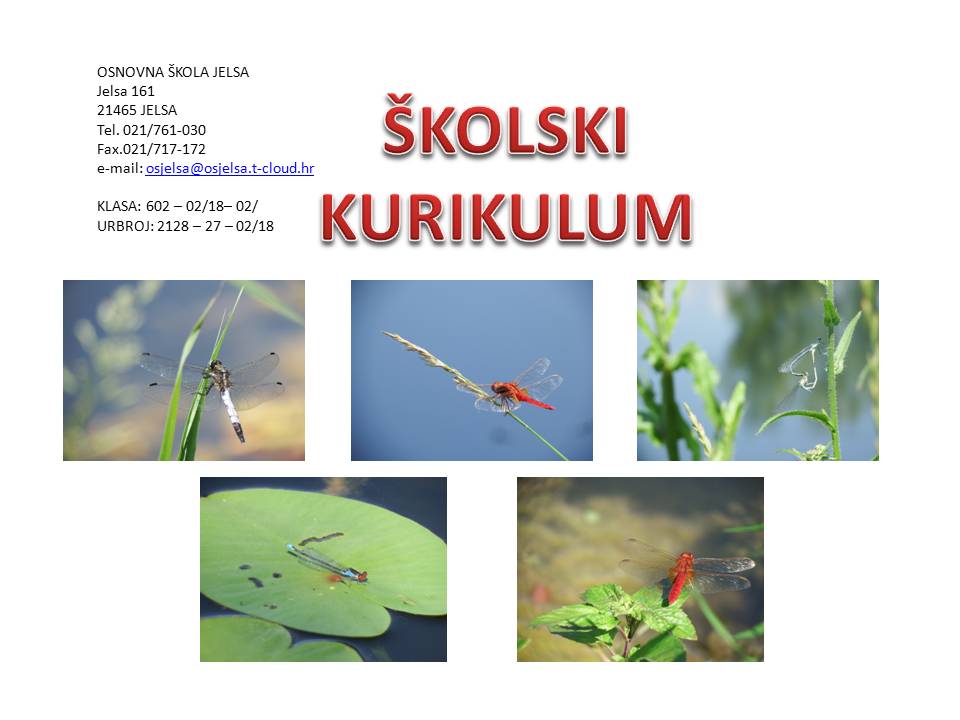   Jelsa, rujan 2018.SADRŽAJ1.	UVOD	32.	IZBORNA NASTAVA	43.	IZVANNASTAVNE AKTIVNOSTI	134.	SADRŽAJI KULTURNO – UMJETNIČKOG RADA	285.	RAZREDNA NASTAVA	306.	IZVANŠKOLSKE AKTIVNOSTI	457.	IZVANUČIONIČKA NASTAVA	468.	ŠKOLSKI PROJEKTI	509.	DOPUNSKANASTAVA	5510.	DODATNA NASTAVA	63Temeljem članka 28. Zakona o odgoju i obrazovanju u osnovnoj i srednjoj školi, Školski odbor na sjednici održanoj ______________ 2018., na prijedlog Učiteljskog vijeća     d o n o s iUVODŠkolski kurikulum temelji se na odrednicama Nacionalnog okvirnog kurikuluma koji je stupio na snagu u srpnju 2010.g.Nacionalni okvirni kurikulum predstavlja temeljni dokument koji određuje sve bitne sastavnice odgojno-obrazovnoga sustava od predškolske razine pa do završetka srednjoškolskoga odgoja i obrazovanja.	Potrebno je istaknuti da Nacionalni okvirni kurikulum pridonosi planiranju i organiziranju rada škola, uključujući donošenje školskoga kurikuluma. Odgojno-obrazovne vrijednosti, ciljevi, kompetencije i načela određene ovim dokumentom omogućuju razumijevanje osnovnoga smjera razvoja nacionalnoga kurikuluma i pružaju temeljne odrednice za usklađivanje planiranja razvoja i rada odgojno-obrazovnih ustanova.U školskoj teoriji i praksi kurikulum sadrži sve sadržaje, procese i aktivnosti koji imaju za cilj ostvarivanje ciljeva i zadataka obrazovanja na način da se promoviraju intelektualni, osobni, društveni i fizički razvoj djece/učenika. Uz službeni program, kurikulum sadrži i one aktivnosti i sadržaje koje možemo smatrati neformalnim, a predstavljaju svojevrsni specifikum škole, zaštitni znak njenog imidža.	Školskim kurikulumom utvrđen je dugoročni i kratkoročni plan i program rada škole kroz izbornu nastavu, izvannastavne i izvanškolske aktivnosti, te druge odgojno-obrazovne programe i projekte. Potrebno je naglasiti da se kurikulum donosi za jednu školsku godinu i podložan je promjenama i nadopunama u određenom dijelu aktivnosti.	Pri izradi školskog kurikuluma stavljen je naglasak na specifičnosti škole i sredine u kojoj škola djeluje. Središte i polazište rada na sadržajima školskog kurikuluma jesu potrebe i interesi naših učenika, roditelja i lokalne zajednice. U planiranju aktivnosti vodimo se načelima individualizma, nepristranosti i transdisciplinarnosti. Bitne pretpostavke ostvarivanju ciljeva postavljenih u kurikulumu su: postojanje stručne kompetencije učitelja, kvalitetna suradnja na relaciji roditelji – škola, podrška i pomoć lokalne zajednice.	Školski kurikulum je razrađen po odgojno – obrazovnim područjima. Dostupan je svim učenicima, roditeljima i ostalim zainteresiranim za rad i život naše škole.IZBORNA NASTAVAIzborna nastava pruža svakom pojedinom učeniku mogućnost izbora nastavnog predmeta iz ponuđenih odgojno – obrazovnih sadržaja u školi.  Svrha je izborne nastave omogućavanje učeniku da slobodno kreira odgojno –obrazovni proces na način da već usvojena znanja proširi ili, u području koje ga posebno zanima ili za što ima određenu sklonost, produbi.Sukladno zakonu o odgoju i osnovnom obrazovanju u osnovnoj i srednjoj školi, učenik izborni predmet koji odabere na početku školske godine mora polaziti do kraja iste. Jedina mogućnost odustajanja od izabranog predmeta izborne nastave je zahtjev i obrazloženje u pisanom obliku od strane roditelja učenika predan Učiteljskom vijeću na početku školske godine. U našoj školi učenici mogu odabrati izbornu nastavu iz slijedećih predmeta: strani jezici (talijanski jezik), informatika i vjeronauk.Izborna nastava iz stranih jezika organizirana je iz drugog stranog jezika:učenici 4.- 8.r. – izborna nastava iz talijanskog jezika.Nastava se izvodi sukladno Nastavnom planu i programu za osnovnu školu. Svaka skupina učenika ima po 2 sata tjedno.	Izbornom nastavom iz informatike obuhvaćeni su učenici 7.-8.  razreda. Nastava se realizira po  2 sata tjedno po skupini, također prema Nastavnom planu i programu za osnovnu školu.	Izborna nastava iz vjeronauka organizirana je za učenike 1. – 8. r. Svaka grupa ima po 2 sata tjedno nastave vjeronauka. Nastava se realizira prema Programu  katoličkog vjeronauka u osnovnoj školi.IZBORNA NASTAVA – TALIJANSKI JEZIK  4. RAZREDIZBORNA NASTAVA – TALIJANSKI JEZIK 5. RAZREDIZBORNA NASTAVA – TALIJANSKI JEZIK 6. RAZREDIZBORNA NASTAVA – TALIJANSKI JEZIK 7. RAZREDIZBORNA NASTAVA – TALIJANSKI JEZIK 8. RAZREDIZBORNA NASTAVA - INFORMATIKA 7. RAZREDIZBORNA NASTAVA - INFORMATIKA 8. RAZREDIZVANNASTAVNE AKTIVNOSTI AKTIVNOSTI U ŠKOLSKOJ KNJIŽNICI: BAJKAONICA I VELIKI I MALI KNJIŽNIČARIBAJKAONICAVELIKI I MALI KNJIŽNIČARISADRŽAJI KULTURNO – UMJETNIČKOG RADAa) Predmetna nastavaRAZREDNA NASTAVAa)  Razredna nastava: učiteljica Helena Bogdanović, PŠ Zastražišćeb) Razredna nastava: učiteljice Eta Buratović i Dragana Miletić Belić, PŠ Vrboska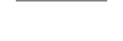 c). Razredna nastava: učiteljica Ivana Šimić, PŠ Sveta Nedjeljad.) Razredna nastava: učiteljice Jelka Zenčić, PŠ Svirčee) Razredna nastava: učiteljice Ivana Sanseović PŠ Svirčef). Razredna nastava: učiteljica Katija Balić, OŠ Jelsa, 4. razredg). Razredna nastava: učiteljica Jele Bojanić, OŠ Jelsa, 1. razredh).  Razredna nastava: učiteljica Leonida Carić, OŠ Jelsa, 2. RazredRazredna nastava: učiteljica Daniela Lučić, OŠ Jelsa, 3. RazredIZVANŠKOLSKE AKTIVNOSTIIZVANUČIONIČKA NASTAVAIzvanučionička nastava je oblik nastave koji podrazumijeva realizaciju planiranih programskih sadržaja izvan škole. Cilj izvanučioničke nastave je učenje otkrivanjem u neposrednoj životnoj stvarnosti, a time se kod učenika potiče radost otkrivanja, istraživanja i stvaranja i razvoj sposobnosti sudjelovanja kao aktivni član tima, te utječe na stvaranje kvalitetnih odnosa unutar odgojno – obrazovne skupine.PLANIRANI SADRŽAJI I AKTIVNOSTIŠKOLSKI PROJEKTIDOPUNSKANASTAVA DODATNA NASTAVA Napomena: Fotografije korištene na naslovnici Kurikuluma  autorsko su pravo učiteljice tehničke kulture i učenika koji pohađaju fotogrupu u našoj školi. Jelsa,  _____________2018.g.Predsjednik Školskog odbora:										Ravnateljica škole:Ozren Ježić													Tanja ĆurinCILJ AKTIVNOSTINOSITELJ AKTIVNOSTINAČIN REALIZACIJENAČIN VREDNOVANJANAMJENA- usvajanje osnovnih znanja talijanskog jezika (pozdravljanje, predstavljanje sebe, članova svoje obitelji i prijatelja, opisivanje kuće i prostorija u kući, odjeće, vremenskih prilika) - usvajanje dodatnih sadržaja u skladu s interesima učenika - razvijanje svijesti o važnosti učenja stranog jezika - razvijanje pozitivnog stava prema kulturi i nasljeđu talijanskog jezika- učiteljica Margita Fredotović i učenici 4. razreda- obrada leksičkih, fonetskih i gramatičkih sadržaja - simuliranje situacija iz svakodnevnog života po ulogama - slušanje pjesama, crtanje, igre, izrada čestitki- provjera aktivne uporabe talijanskog jezika (dijalozi, dramatizacija) - kratke provjere pismene kompetencije- postizanje usmene i pismene kompetencije na talijanskom jeziku - motiviranje učenika za daljnje učenje talijanskog jezikaCILJ AKTIVNOSTINOSITELJ AKTIVNOSTINAČIN REALIZACIJENAČIN VREDNOVANJANAMJENA- usvajanje osnovnih znanja talijanskog jezika( tvorba i upotreba prezenta, upotreba određenog i neodređenog člana uz imenice,upotreba posvojnih pridjeva, znati pozdraviti i predstaviti se, čestitati rođendan i blagdane, reći gdje stanuješ, gdje i kako provodiš slobodno vrijeme, izraziti vrijeme, tražiti informacije) - usvajanje dodatnih sadržaja u skladu s interesima učenika - razvijanje vještina i sposobnosti usmenog i pismenog komuniciranja - razvijanje svijesti o važnosti učenja stranog jezika - razvijanje pozitivnog stava prema kulturi i nasljeđu talijanskog jezika - razvijanje znanja o civilizacijskim vrijednostima Italije- učiteljica Margita Fredotović i učenici 5. razreda- obrada leksičkih, fonetskih i gramatičkih sadržaja - simuliranje situacija iz svakodnevnog života po ulogama - pismeni i usmeni zadaci - slušanje pjesama - izrada plakata - igre- provjera aktivne uporabe talijanskog jezika - kratke provjere pismene kompetencije - pisanje kratkih sastava-postizanje usmene i pismene kompetencije na talijanskom jeziku - motiviranje učenika za daljnje učenje talijanskog jezikaCILJ AKTIVNOSTINOSITELJ AKTIVNOSTINAČIN REALIZACIJENAČIN VREDNOVANJANAMJENA- usvajanje osnovnih znanja talijanskog jezika(napisati e-mail, razglednicu, raspored sati...Tvorba i upotreba futura, uporaba partitivnog člana. Usvajanje naziva prehrambenih proizvoda, prehrambenih običaja u Italiji, dijelova glavnih obroka te naziva pojedinih članova obitelji.  Uporaba pravilnog stupnjevanja pridjeva. Tvorba i uporaba perfekta u talijansom jeziku. Usvajanje leksika vezanog za šport i športske aktivnosti).- učiteljica Margita Fredotović i učenici 6. razreda- obrada leksičkih, fonetskih i gramatičkih sadržaja - simuliranje situacija iz svakodnevnog života po ulogama - pismeni i usmeni zadaci - slušanje pjesama - izrada plakata - igre- provjera aktivne uporabe talijanskog jezika - kratke provjere pismene kompetencije - pisanje kratkih sastava- postizanje usmene i pismene kompetencije na talijanskom jeziku - motiviranje učenika za daljnje učenje talijanskog jezikaCILJ AKTIVNOSTINOSITELJ AKTIVNOSTINAČIN REALIZACIJENAČIN VREDNOVANJANAMJENA- usvajanje osnovnih znanja talijanskog jezika - usvojiti terminologiju vezanu uz rezervaciju i kupnju karata putem interneta. Uporaba nenaglašenih osobnih zamjenica u akuzativu, tvorba i uporaba kondicionala, tvorba i uporaba imperfekta. - talijanska terminologija vezana za davanje informacija o novom gradu, opis pojedinih dijelova Rima. - obogaćivanje vokabulara vezanog za pojedina jela i pića, etnička jela te kako pronaći restoran služeći se planom grada. - tvorba i uporaba gerunda. Talijanska terminologija vezana za dijelove tijela.- učiteljica Margita Fredotović i učenici 7. razreda- obrada leksičkih, fonetskih i gramatičkih sadržaja - simuliranje situacija iz svakodnevnog života po ulogama - pismeni i usmeni zadaci - slušanje pjesama - izrada plakata - igre- provjera aktivne uporabe talijanskog jezika - kratke provjere pismene kompetencije - pisanje kratkih sastava- postizanje usmene i pismene kompetencije na talijanskom jeziku - motiviranje učenika za daljnje učenje talijanskog jezikaCILJ AKTIVNOSTINOSITELJ AKTIVNOSTINAČIN REALIZACIJENAČIN VREDNOVANJANAMJENA- usvajanje osnovnih znanja talijanskog jezika -upravni i neupravni govor, odnosne zamjenice, pričanje o sebi i drugima, izražavanje vlastitog mišljenja, opisivanje fizičkog izgleda i ponašanja drugih, opisivanje odnosa s roditeljima i braćom i sestrama, razgovaranje o zaštiti okoliša, vođenje razgovora u trgovini odjećom - usvajanje dodatnih sadržaja u skladu s interesima učenika - razvijanje vještina i sposobnosti usmenog i pismenog komuniciranja - razvijanje svijesti o važnosti učenja stranog jezika - razvijanje pozitivnog stava prema kulturi i nasljeđu talijanskog jezika - razvijanje znanja o civilizacijskim vrijednostima Italije- učiteljica Margita Fredotović i učenici 8. razreda- obrada leksičkih, fonetskih i gramatičkih sadržaja - simuliranje situacija iz svakodnevnog života po ulogama - pismeni i usmeni zadaci - slušanje pjesama - izrada plakata i prezentacija - igre- provjera aktivne uporabe talijanskog jezika - kratke provjere pismene kompetencije - postizanje usmene i pismene kompetencije na talijanskom jeziku - motiviranje učenika za daljnje učenje talijanskog jezikaCILJ AKTIVNOSTINAMJENANOSITELJ AKTIVNOSTINAČIN REALIZACIJENAČIN VREDNOVANJAprepoznaje i opisuje ulogu glavnih komponenti računalnih mreža, rad na računalnim mrežama, primjenjuje strategije za prepoznavanje i rješavanje rutinskih hardverskih/softverskih problema do kojih može doći tijekom uporabe računalne tehnologije, opisuje, uspoređuje i koristi se različitim formatima zapisivanja grafičkih i zvučnih podataka te videopodataka na računalu, razvija algoritme za rješavanje različitih problema koristeći se nekim programskim jezikom pri čemu se koristi prikladnim strukturama i tipovima podataka, dizajnira i izrađuje modularne programe koji sadrže potprograme u programskom jeziku, priprema, izrađuje te objavljuje vlastite mrežne stranice u skladu s dobrom praksom u području intelektualnoga vlasništva, štiti svoj elektronički identitet i primjenjuje pravila za povećanje sigurnosti korisničkih računa stjecanje informatičke pismenostiosposobljavanje učenika za samostalnu uporabu računala u svakodnevnom životu te poticanje inicijative i kreativnosti razvijati pozitivan stav prema informatici te se podiže učenikovo samopouzdanje u vlastite sposobnosti i umijećaUčiteljica informatikeSenka Frakić-metoda usmenog izlaganja, metoda upućivanja, metoda demonstracije, metoda rada na računalu, istraživačka metoda te individualni i grupni radPoznavanje i razumijevanje nastavnih sadržaja (ocjenjivati će se pismenim i usmenim ispitivanjem sadržaja) Rad na računalu (ocjenjivati će se praktična primjena znanja i razvijenost vještina)CILJ AKTIVNOSTINAMJENANOSITELJ AKTIVNOSTINAČIN REALIZACIJENAČIN VREDNOVANJAkritički procjenjuje točnost, učestalost, relevantnost i pouzdanost informacija i njihovih izvora, opisuje i planira organizaciju baze podataka, opisuje građu računalnih uređaja, objašnjava načine prijenosa podataka u računalu te analizira i vrednuje neka obilježja računala koja značajno utječu na kvalitetu rada samoga računala, identificira neki problem iz stvarnoga svijeta, stvara program za njegovo rješavanje, dokumentira rad programa i predstavlja djelovanje programa drugima , prepoznaje i opisuje mogućnost primjene rekurzivnih postupaka pri rješavanju odabranih problema te istražuje daljnje mogućnosti primjene rekurzije, samostalno pronalazi informacije i programe, odabire prikladne izvore informacija te uređuje, stvara i objavljuje/dijeli digitalne sadržaje, učinkovito se koristi dostupnim e-uslugama u području odgoja i obrazovanja, aktivno sudjeluje u sprečavanju elektroničkoga nasilja i govora mržnjestjecanje informatičke pismenostiosposobljavanje učenika za samostalnu uporabu računala u svakodnevnom životu te poticanje inicijative i kreativnosti razvijati pozitivan stav prema informatici te se podiže učenikovo samopouzdanje u vlastite sposobnosti i umijećaUčiteljica informatikeSenka Frakićmetoda usmenog izlaganja, metoda upućivanja, metoda demonstracije, metoda rada na računalu, istraživačka metoda te individualni i grupni radPoznavanje i razumijevanje nastavnih sadržaja (ocjenjivati će se pismenim i usmenim ispitivanjem sadržaja) Rad na računalu (ocjenjivati će se praktična primjena znanja i razvijenost vještina)CILJ AKTIVNOSTICILJ AKTIVNOSTINOSITELJINAČIN REALIZACIJETROŠKOVNIKNAČIN VREDNOVANJANAČIN KORIŠTENJANaziv aktivnosti: RUKOMET (dječaci)Naziv aktivnosti: RUKOMET (dječaci)Naziv aktivnosti: RUKOMET (dječaci)Naziv aktivnosti: RUKOMET (dječaci)Naziv aktivnosti: RUKOMET (dječaci)VREMENIK: tjedno 2 sataVREMENIK: tjedno 2 sataRazvoj zdrav. kulture, vještine sudjelovanja kao dio tima. Poticanje zdravog načina provođenja slobodnog vremenaSiniša ŠimićSiniša ŠimićŠportski susreti i natjecanjaTroškovi prijevoza uč. do smotre, izložbe ili natjecanjaPostignuti rezultati na smotrama i natjecanjimaRazvijena spretnost, koordinacija pokreta, timski radNaziv aktivnosti: RUKOMET (djevojčice)Naziv aktivnosti: RUKOMET (djevojčice)Naziv aktivnosti: RUKOMET (djevojčice)Naziv aktivnosti: RUKOMET (djevojčice)Naziv aktivnosti: RUKOMET (djevojčice)VREMENIK: tjedno 2 sataVREMENIK: tjedno 2 sataRazvoj zdrav. kulture, vještine sudjelovanja kao dio tima. Poticanje zdravog načina provođenja slobodnog vremenaRazvoj zdrav. kulture, vještine sudjelovanja kao dio tima. Poticanje zdravog načina provođenja slobodnog vremenaSiniša ŠimićŠportski susreti i natjecanjaTroškovi prijevoza uč. do smotre, izložbe ili natjecanjaPostignuti rezultati na smotrama i natjecanjimaRazvijena spretnost, koordinacija pokreta, timski radNaziv aktivnosti: PJEVAČKI ZBORNaziv aktivnosti: PJEVAČKI ZBORNaziv aktivnosti: PJEVAČKI ZBORNaziv aktivnosti: PJEVAČKI ZBORVREMENIK: tjedno 2 sata VREMENIK: tjedno 2 sata - Učenicima omogućiti dodatnu priliku udovoljiti njihovim potrebama (sukladno antropološkom, psihološkom, kulturno-estetskom načelu, načelu intekulturalnosti icdjelomično  načelu sinkroničnosti)- Popularizirati skupno vokalno muziciranje - Sudjelovati u javnoj i kulturnoj djelatnosti Škole- Usvajati vrijednosna mjerila za kritičko i estetsko procjenjivanje izvedbe - Razviti i njegovati specifičnosti pjevačke suradnje učenika - Pjevanjem izvoditi skladbe poštujući pravila pjevačke kulture, stilska obilježj i elemente izražajnostiAna Miljak i učenici razrednih odjela predmetne nastave = planirani broj učenika 30-50- pripremanje i uvježbavanje izvedbi (po potrebi rada u jednoj ili više manjih skupina), - po potrebi, individualni rad sa solistima (ovisno o izboru repertoara) -a capella ili uz pratnju- troškovi prijevoza učenika do dogovorenog mjesta izvedbe,- fotokopiranje priređenog notnog materijala,-fascikli - vrednuje se slijeđenje uputa zborovođe o pravilima pjevačke kulture i vokalne tehnike, postignuta razina suradničkog odnosa učenika prilikom izvođenja, osobna razina zadovoljstva učenika postignutim individualnim i skupnim rezultatima- zadovoljstvo publike izvedbom (internom ili javnom)Izvedbe hrvatskih i inozenmnih umjetničkih, tradicijskih i/ili popularnih autorskih skladbi priređenih za ovaj pjevački uzrast, interne ili javne u okviru javne djelatnosti škole, priredbi i sl.prigoda izvođenja pred publikomNaziv aktivnosti: Likovna grupa Naziv aktivnosti: Likovna grupa Naziv aktivnosti: Likovna grupa Naziv aktivnosti: Likovna grupa VREMENIK: tjedno 1 satVREMENIK: tjedno 1 satOmogućiti uč. izražavanje likovne pismenosti.Razvijanje sklonosti i interesa za likovno stvaralaštvo.Katija BalićUčenici IV. razredaLikovni uradci različitih tehnikaMaterijal za izradu plakata i panoa (cca 300kn).Izložbe radova i panoaOslikavanje školskih hodnikaEstetsko uređenje školeNaziv aktivnosti: MJEŠOVITA GRUPA PODRUČNIH ŠKOLANaziv aktivnosti: MJEŠOVITA GRUPA PODRUČNIH ŠKOLANaziv aktivnosti: MJEŠOVITA GRUPA PODRUČNIH ŠKOLANaziv aktivnosti: MJEŠOVITA GRUPA PODRUČNIH ŠKOLAVREMENIK: tjedno 1 satVREMENIK: tjedno 1 satRazvijanje vještina i sposobnosti usmenog izražavanja, vježbanje intonacije glasa, razvijanje ljubavi prema poeziji i hrvatskom jeziku Omogućiti uč. izražavanje likovne pismenosti.Razvijanje sklonosti i interesa za likovno stvaralaštvoRazvijanje glazb. kulture kod uč., njegovanje sposobnosti izvođenja vokalnih izvedbi i izražajno pjevanje.Dragana Miletić BelićEta BuratovićHelena BogdanovićIvana ŠimićDaniela Lučići učenici od I.-IV rLikovni uradci različitih tehnikaUvježbavanje dramskih djela, učenje stihova napamet, čitanje i govorenjeZborno pjevanjeMaterijal za likovnu izvedbu(cca 2000kn)Izložbe likovnih radovaUređenje šk. interijera, razvijanje smisla za estetikuListopad 2016.8.10.MJESEC HRVATSKE KNJIGEMjesec hrvatske knjigePosjet Općinskoj knjižnici i čitaonici Jelsa, besplatan upis prvaša u knjižnicu i radionica „ Igre za poticanje čitanja“Učiteljica Jele Bojanić, učenici 1. raz i knjižničarka.U dogovoru s ravnateljicom knjižnice organizirat će se posjet gradskoj knjižnici i upis učenika 1. razreda, te upoznavanje učenika s knjižnicom.Tijekom školske godineLektira u knjižnici Učenici , knjižničarka i Učiteljice nižih razreda.U dogovoru s nastavnikom hrvatskog jezika u svakom razredu jedna lektira biti će obrađena u školskoj knjižnici (povremene obrade u Gradskoj knjižnici Jelsa).Tijekom školske godineBajkaonicaUčenici 1.raz, učiteljica:Jele Bojanić,knjižničarka .Razvijati čitalačke navike, slušati čitatelja, pažljivo pratiti govornika i uvažavati ga, poticati pozitivan stav prema čitanju, upoznavanje književnih djela, bogaćenje riječnika, dramatizacija. Tijekom šk. godineRadionice i posjeti gradskoj knjižniciUčenici od 1.-8. razreda sukladno individualnim interesima , knjižničarka Dinka RačićU dogovoru s ravnateljicom knjižnice organizirat će se tematske radionice, prikupljat literarni radovi učenika i razvijati čitalačke navike sukladno dobi i sklonostimaTijekom školske godineOrganiziranje predstava i susreta s pjesnicima. Učenici od 1. – 8. raz., učiteljice i nastavnici.U dogovoru s udrugama i glumačkim skupinama dogovaranje predstava za naše učenike i njihovo održavanje u našoj školi. Naziv aktivnosti, programa /projektaBAJKAONICA Nositelji aktivnosti, programa /projektaUčenici 1.raz.Učiteljica : Jele BojanićKnjižničarka: Dinka RačićCiljevi aktivnosti, programa /projektaRazvijati čitalačke navike, slušati čitatelja, pažljivo pratiti govornika i uvažavati ga, poticati pozitivan stav prema čitanju, upoznavanje književnih djela, bogaćenje rječnika, dramatizacijaOčekivani odgojno-obrazovni ishodi aktivnosti, programa / projektaUčenici će slušati i čitati priče, slikovnice, oponašati najdraže likove, glumiti likove i likovno izraziti svoje dojmoveNačin realizacije aktivnosti,programa / projektaKroz satove izvannastavne aktivnosti - kontinuiranoMetode poučavanjaMetode usmenog izlaganja, razgovora, demonstracije, crtanja i pisanjaPlanirani broj učenika19Vremenik aktivnostiOd rujna 2018. do lipnja 2019.Način praćenja i provjera ishoda/ postignućaIzrada slikovnica, plakata, usmeno i pisano jezično izražavanjeNaziv aktivnosti, programa /projektaINA – Veliki i mali knjižničari Nositelji aktivnosti, programa /projektaUčenici 1.-8. razreda OŠ JelsaCiljevi aktivnosti, programa /projektaRazvijanje radnih navika i sposobnosti učenika kroz praktičan rad na poslovima povezanim s organizacijom rada u knjižnici i obradom knjižnične građe, poticanje i razvijanje organizacijskih sposobnosti učenika (preciznosti, urednosti, postupnosti i sustavnosti u radu).Očekivani odgojno-obrazovni ishodi aktivnosti, programa / projektaOsvijestiti ulogu knjižnice i suvremenih medija kao korisnih izvora informacija, ali i mjesta na kojem se nova znanja stječu na neformalan način prilagođen osobnim potrebama i individualnim interesima korisnikaNačin realizacije aktivnosti,programa / projektaUpoznavanje s poslovima knjižničara u skladu s interesima i sposobnostima učenika i provedba istihVremenik aktivnosti programa / projekta, (broj sati tjedno, broj uključenih učenika)1 sat na tjedan / 5 – 7 učenika, 35 sati na godinu (prilagođeno rasporedu sati)Način vrednovanja i načinkorištenja rezultata vrednovanjaSamovrednovanje učenikove aktivnosti (povratne informacije koriste se za poboljšanje rada skupine)Troškovnik aktivnosti,programa / projektaTroškovi materijala za rad u knjižnici (folija za knjige, naljepnice za signature i dr.)ROBOTIKAROBOTIKAROBOTIKAROBOTIKAROBOTIKAROBOTIKAROBOTIKACILJ AKTIVNOSTINOSITELJINOSITELJINAČIN REALIZACIJETROŠKOVNIKNAČIN VREDNOVANJANAČIN KORIŠTENJAOsposobiti učenike za samostalnu i učinkovitu gradnju robota i izradu programa za upravljanje robotom korištenjem programa RoboPro.Osposobiti učenike za samostalnu i učinkovitu gradnju robota i izradu programa za upravljanje robotom korištenjem programa RoboPro.Katija Barbićučenici (5. – 8.r.)vanjski suradniciAnalizirati različite programske probleme, raspravljati o mogućim rješenjima, otkrivati nove načine programiranja, stvarati programe za upravljanje robotima i sudjelovati na natjecanju HRL , međunarodnim natjecanjima i robotičkoj alci.Troškovi fotokopiranja zadataka za radionice, sudjelovanja na natjecanjima (nacionalnim i međunarodnim) i radionicama; troškovi kupnje potrošnog materijala i stručno usavršavanje nastavnika Evidentiranje  i bilježenje realizacije programa i napretka učenika u knjižici izvannastavnih aktivnosti; pisani i praktični zadaci; usmena pohvala učiteljice i uspješnost na natjecanjima  - zadovoljstvo učenika i učiteljice ostvarenim. Godišnji pismeni izvještaj voditelja;  praćenje napredovanja  i usmena  pohvala svakog učenika; samovrednovanje vlastitih postignuća; sudjelovanje na natjecanjima i radionicama; stimulativna ocjena iz predmeta Tehnička kultura.KLUB MLADIH TEHNIČARAKLUB MLADIH TEHNIČARAKLUB MLADIH TEHNIČARAKLUB MLADIH TEHNIČARAKLUB MLADIH TEHNIČARAKLUB MLADIH TEHNIČARAKLUB MLADIH TEHNIČARAKLUB MLADIH TEHNIČARAKLUB MLADIH TEHNIČARAKLUB MLADIH TEHNIČARAKLUB MLADIH TEHNIČARAKLUB MLADIH TEHNIČARAKLUB MLADIH TEHNIČARACILJ AKTIVNOSTICILJ AKTIVNOSTINOSITELJINOSITELJINOSITELJINAČIN REALIZACIJENAČIN REALIZACIJETROŠKOVNIKTROŠKOVNIKNAČIN VREDNOVANJANAČIN VREDNOVANJANAČIN KORIŠTENJANAČIN KORIŠTENJAPoticati kod učenika razvoj sklonosti, interesa, znanja, vještina i posebnih učeničkih sposobnosti za tehničko stvaralaštvo. Stjecanjem dodatnih znanja i vještina omogućiti kreativan rad  i izradu tehničkih tvorevina.Poticati kod učenika razvoj sklonosti, interesa, znanja, vještina i posebnih učeničkih sposobnosti za tehničko stvaralaštvo. Stjecanjem dodatnih znanja i vještina omogućiti kreativan rad  i izradu tehničkih tvorevina.Poticati kod učenika razvoj sklonosti, interesa, znanja, vještina i posebnih učeničkih sposobnosti za tehničko stvaralaštvo. Stjecanjem dodatnih znanja i vještina omogućiti kreativan rad  i izradu tehničkih tvorevina.Katija Barbićučenici (3. – 8.r.)vanjski suradniciKatija Barbićučenici (3. – 8.r.)vanjski suradniciRazvijati sposobnost rješavanja tehničkih problema (stvaralačkih sposobnosti). Razvijati sposobnost za konstruktivnu suradnju u radnim skupinama u rješavanju radnih i tehničkih problema. Razvijati vještine i sposobnosti uporabe najčešće korištenih alata, uređaja i pribora. Navikavanje na sustavnost, točnost, urednost i savjesnost u obavljanju radnih zadataka. Usvojiti stav o potrebi pravilnog održavanja sredstava za rad, primjenu mjera zaštite na radu i zaštite okoliša. Razvijati kritičko mišljenje u vrednovanju tehničkih tvorevina. U radu će se primjenjivati individualizirani pristup, timski rad, različiti oblici teorijske i praktične nastave te izvanučionička nastava.Razvijati sposobnost rješavanja tehničkih problema (stvaralačkih sposobnosti). Razvijati sposobnost za konstruktivnu suradnju u radnim skupinama u rješavanju radnih i tehničkih problema. Razvijati vještine i sposobnosti uporabe najčešće korištenih alata, uređaja i pribora. Navikavanje na sustavnost, točnost, urednost i savjesnost u obavljanju radnih zadataka. Usvojiti stav o potrebi pravilnog održavanja sredstava za rad, primjenu mjera zaštite na radu i zaštite okoliša. Razvijati kritičko mišljenje u vrednovanju tehničkih tvorevina. U radu će se primjenjivati individualizirani pristup, timski rad, različiti oblici teorijske i praktične nastave te izvanučionička nastava.Troškovi fotokopiranja zadataka, sudjelovanja na natjecanjima (nacionalnim i međunarodnim) i radionicama; troškovi kupnje potrošnog materijala i stručno usavršavanje nastavnika Troškovi fotokopiranja zadataka, sudjelovanja na natjecanjima (nacionalnim i međunarodnim) i radionicama; troškovi kupnje potrošnog materijala i stručno usavršavanje nastavnika Vrednovanje postignuća učenika u skladu s rezultatima, ciljevima, zadaćama i sadržajima. Vrednovanje kroz postignuća na natjecanjima, radionicama i izložbama. Stimulativna ocjena iz predmeta Tehnička kultura.Vrednovanje postignuća učenika u skladu s rezultatima, ciljevima, zadaćama i sadržajima. Vrednovanje kroz postignuća na natjecanjima, radionicama i izložbama. Stimulativna ocjena iz predmeta Tehnička kultura.Pismeni izvještaj voditelja,  praćenje napredovanja  i usmena  pohvala svakog učenika, samovrednovanje vlastitih postignuća.Pismeni izvještaj voditelja,  praćenje napredovanja  i usmena  pohvala svakog učenika, samovrednovanje vlastitih postignuća.Naziv aktivnosti: NOVINARSKA RADIONICANaziv aktivnosti: NOVINARSKA RADIONICANaziv aktivnosti: NOVINARSKA RADIONICANaziv aktivnosti: NOVINARSKA RADIONICANaziv aktivnosti: NOVINARSKA RADIONICANaziv aktivnosti: NOVINARSKA RADIONICANaziv aktivnosti: NOVINARSKA RADIONICANaziv aktivnosti: NOVINARSKA RADIONICAVREMENIK: tijekom nastavne godine, tjedno 1 satVREMENIK: tijekom nastavne godine, tjedno 1 satVREMENIK: tijekom nastavne godine, tjedno 1 satVREMENIK: tijekom nastavne godine, tjedno 1 sat Upoznati učenike 6.raz. s nastankom dječjih časopisa,vrstama časopisa, s načinom  nastanka dobre novinarske priče,..Upoznati ih s medijima, njihovom ulogom u modernom svijetu,raspravljati  o istraživačkom novinarstvu, o izvorima informacija.Za učenike koji su zainteresirani i žele naučiti nešto više o novinarstvu i medijima, i koji žele biti kreativni i izrađivati školske plakate i pisati novinarske članke.Za učenike koji su zainteresirani i žele naučiti nešto više o novinarstvu i medijima, i koji žele biti kreativni i izrađivati školske plakate i pisati novinarske članke.Za učenike koji su zainteresirani i žele naučiti nešto više o novinarstvu i medijima, i koji žele biti kreativni i izrađivati školske plakate i pisati novinarske članke.Marina Ćurin Marina Ćurin Izrada školskih plakata i prezentacija,intervjui s učenicima, izrada novinarskih članaka.Izrada školskih plakata i prezentacija,intervjui s učenicima, izrada novinarskih članaka.Troškovi kopiranja i kupnje hamera za plakateTroškovi kopiranja i kupnje hamera za plakate  Praćenje učenikove zainteresiranosti i motiviranosti za rad.  Praćenje učenikove zainteresiranosti i motiviranosti za rad.Naziv aktivnosti: GRUPA ZA VIZUALNI IDENTITET ŠKOLENaziv aktivnosti: GRUPA ZA VIZUALNI IDENTITET ŠKOLENaziv aktivnosti: GRUPA ZA VIZUALNI IDENTITET ŠKOLENaziv aktivnosti: GRUPA ZA VIZUALNI IDENTITET ŠKOLEVREMENIK: tijekom nastavne godine, tjedno 2 sataVREMENIK: tijekom nastavne godine, tjedno 2 sataPridonijeti razumijevanju kulturnih i društvenih okruženja Razvijanje svijesti o vrijednosti vlastitog mišljenja i o potrebi uvažavanja tuđeg mišljenjaPromicanje osjećaja za lijepo i za duhovnu dimenziju postojanjaRazvijanje sposobnosti za društveni angažman te za neposredno i odgovorno sudjelovanje u društvuRazvijati osjetljivost na području likovne stvarnosti, očuvanja okoliša i kulturne baštineŽeljana Slaviček, učenici 4.-8.Grupni i individualni radIzrada panoa prema potrebama školsakog kalendara i školskih aktivnosti. Uređenje dvorane i izrada pozornice za Dane kruha, Božić, Valentinovo, Uskrs, Dan planeta zemlje, Dan voda i Dan škole2000 knSustavno praćenje i bilježenje uč. Postignuća i uspjeha, interesa i motivacije te sposobnosti u ostvarivanju dodatnih sadržaja Prezentacija kroz plakate, panoe,uređenje školskog okoliša i školskih hodnika.Naziv aktivnosti: MLADI POVJESNIČARI - Naziv aktivnosti: MLADI POVJESNIČARI - Naziv aktivnosti: MLADI POVJESNIČARI - Naziv aktivnosti: MLADI POVJESNIČARI - VREMENIK: 1 sat tjednoVREMENIK: 1 sat tjednoVREMENIK: 1 sat tjednoProdubljivanje i proširivanje znanja i sposobnosti učenika na području povijesti i kultureVinko Tarbušković, voditeljRadionice provesti u suradnji sa Hrvatskim fotosavezom i Klubom mladih tehničara. U projekt uključiti kolegice iz tehničke i likovne kulture, Katiju Barbić i Željanu Slaviček. Grupni radKroz školsku godinu 2018./2019. provesti fotoradionice na temu „Priča u kamenu“. U grupi od 15-ak učenika organizirati radionice na jesen i u proljeće, slikajući motive u kamenu. Prikupiti dovoljan broj digitalnih fotografija s motivima: kamenih pragova, rozeta, grbova, fasada, konzola, okapnica, slivnika, volta, bocala, kolona, pločnika i oblikovati u vizualnom pogledu stvarajući brend. Od tih motiva napraviti deplijane, markere, magnete, papirnate i platnene vrećice, kišobrane, majjce i ambleme. To koristiti kao light motiv naše škole i Jelse.Osposobljavanje učenika za primjenu praktičnih znanjaNaziv aktivnosti: PRVA POMOĆNaziv aktivnosti: PRVA POMOĆNaziv aktivnosti: PRVA POMOĆNaziv aktivnosti: PRVA POMOĆVREMENIK: 1 sat tjednoVREMENIK: 1 sat tjednoVREMENIK: 1 sat tjednoUpoznavanje učenika s povijesti pokreta Crvenog križa, teorijom iz pve pomoći i praktičnog dijela Mira Ćurin i učenici VII. i VIII. razredaPrimiti saznanja o povijesti pokreta Crvenog križa i teoretski dio Prve pomoćiPraktični dio u suradnji s liječnikom ili medicinskom sestrom.-----Postignuti rezultati na smotrama i natjecanjimaNaziv aktivnosti: LITERARNA GRUPA  Naziv aktivnosti: LITERARNA GRUPA  Naziv aktivnosti: LITERARNA GRUPA  Naziv aktivnosti: LITERARNA GRUPA  Naziv aktivnosti: LITERARNA GRUPA  Naziv aktivnosti: LITERARNA GRUPA  CILJ AKTIVNOSTI NAMJENA NOSITELJ AKTIVNOSTI NAČIN REALIZACIJE TROŠKOVNIK NAČIN  VRJEDNOVANJA -razvijanje vještina i sposobnosti usmenog i pisanog  izražavanja-vježbanje intonacije glasa-razvijanje dječje mašte	-upoznavanje s tehničkom realizacijom scenske izvedbe-razvijanje ljubavi prema književnosti,lijepom izražavanju, stvaralaštvu, pisanju poezije,  čakavskom dijalektu, glumi i kazališnoj umjetnosti.Pripreme za LidranoMarina ĆurinPisanje individualnih sastava i pjesama  uz vodstvo i poticaj učiteljice.eventualni mogući troškovi puta na Lidrano. Sustavno praćenje i bilježenje zapažanja učenikovih postignuća i uspjeha.NADNEVAKNADNEVAKNAZIVNAZIVNOSITELJI AKTIVNOSTINOSITELJI AKTIVNOSTINAČIN REALIZACIJENAČIN REALIZACIJE15. listopada 2018.15. listopada 2018.DANI ZAHVALNOSTI ZA PLODOVE ZEMLJE- DANI ZAHVALNOSTI ZA PLODOVE ZEMLJE- Razrednici I. –VIII. r. sa svojim učenicimaUčiteljice i učenici Razrednici I. –VIII. r. sa svojim učenicimaUčiteljice i učenici Zidne novine, likovne izložbeUređenje razrednih panoaKulturni program, blagoslov kruhaZidne novine, likovne izložbeUređenje razrednih panoaKulturni program, blagoslov kruhaListopad 2018.Listopad 2018.AKCIJA SOLIDARNOST NA DJELUAKCIJA SOLIDARNOST NA DJELUUČENICI 8.-IH RAZREDAUČENICI 8.-IH RAZREDASukladno programu rada Crvrnog križa HvarSukladno programu rada Crvrnog križa Hvar15.11.-15.12.2018.15.11.-15.12.2018.MJESEC BORBE PROTIV OVISNOSTITema: Ovisnost o ekranimaMJESEC BORBE PROTIV OVISNOSTITema: Ovisnost o ekranimaLana DamjanićSuradnici: Ana Miljak i Željana Slaviček i učenici 8.-ih razreda  i roditeljiLana DamjanićSuradnici: Ana Miljak i Željana Slaviček i učenici 8.-ih razreda  i roditeljiZidne novine Predavanja i radioniceProjekcija tematskih filmovaZidne novine Predavanja i radioniceProjekcija tematskih filmova5. 12.2018.5. 12.2018.SVJETSKI DAN VOLONTERASVJETSKI DAN VOLONTERALana DamjanićLana DamjanićAktivnosti u suradnji s Crvenim križemAktivnosti u suradnji s Crvenim križemTijekom godineTijekom godineHUMANITARNE AKCIJEHUMANITARNE AKCIJE Roditelji RoditeljiAktivnosti koje imaju cilj pomoći potrebitimaU organizaciji institucijaa/udruga i sl.Aktivnosti koje imaju cilj pomoći potrebitimaU organizaciji institucijaa/udruga i sl. 19.12.2018. 19.12.2018.BOŽIĆBOŽIĆUčiteljice 1.-4.rŽeljana Slaviček, Ana Miljak, Irma Bogdanić Cvrković, Marina ĆurinUčiteljice 1.-4.rŽeljana Slaviček, Ana Miljak, Irma Bogdanić Cvrković, Marina ĆurinPrigodno uređenje školskog prostoraZidne novine, radionice, izložbeBožićna svečanostPrigodno uređenje školskog prostoraZidne novine, radionice, izložbeBožićna svečanost5.3. 2018.5.3. 2018.KARNEVALKARNEVALSvi učitelji i svi učeniciSvi učitelji i svi učeniciKarnevalska povorkaPles pod maskamaKarnevalska povorkaPles pod maskama14. veljače14. veljačeVALENTINOVO- Za Zakladu Ana RukavinaVALENTINOVO- Za Zakladu Ana RukavinaUčiteljice 1.-4.rUčiteljice 1.-4.rSuradnja s Crvenim križem HvarSuradnja s Crvenim križem HvarSiječanj-ožujak 2019.Siječanj-ožujak 2019.STOP NASILJU U ŠKOLISTOP NASILJU U ŠKOLILana DamjanićSuradnici: Razrednice i učenici V. -ih razredaLana DamjanićSuradnici: Razrednice i učenici V. -ih razredaRadionice o nenasilnom ponašanju, usvajanje pravila kulturnog ponašanja, uvažavanje različitosti, kontrola emocija, izrada panoa i letaka Radionice o nenasilnom ponašanju, usvajanje pravila kulturnog ponašanja, uvažavanje različitosti, kontrola emocija, izrada panoa i letaka 5.11. 2018.5.11. 2018.DAN DAROVITIH UČENIKADAN DAROVITIH UČENIKALana DamjanićLana DamjanićIzrada plakata i letka o darovitosti (mitovi i zablude, provođenje postupka, rad s darovitim učenicima u našoj školi)Izrada plakata i letka o darovitosti (mitovi i zablude, provođenje postupka, rad s darovitim učenicima u našoj školi)Veljača 2019.Veljača 2019.DAN PJEŠAČENJA I SPORTSKI DANDAN PJEŠAČENJA I SPORTSKI DANSiniša Šimić i razredniciSiniša Šimić i razredniciSportske igre i pješačenje kroz baštinuSportske igre i pješačenje kroz baštinuOžujak-svibanj 2019.PROFESIONALNA ORIJENTACIJAPROFESIONALNA ORIJENTACIJALana DamjanićAna MiljakŽeljana SlavičekUčenici 8.-ih razredaLana DamjanićAna MiljakŽeljana SlavičekUčenici 8.-ih razredaAnketa o odabiru budućeg zanimanjaIzrada plakataRadioniceAnketa o odabiru budućeg zanimanjaIzrada plakataRadioniceAnketa o odabiru budućeg zanimanjaIzrada plakataRadioniceAnketa o odabiru budućeg zanimanjaIzrada plakataRadioniceTijekom školske godineAKCIJE U SURADNJI S CRVENIM KRIŽEMAKCIJE U SURADNJI S CRVENIM KRIŽEMSvi učiteljiSvi učeniciSvi učiteljiSvi učeniciSudjelovanje u akcijama CK Hvar za pomoć djeci i obiteljima kojima je pomoć potrebna na razini otokaSudjelovanje u akcijama CK Hvar za pomoć djeci i obiteljima kojima je pomoć potrebna na razini otokaSudjelovanje u akcijama CK Hvar za pomoć djeci i obiteljima kojima je pomoć potrebna na razini otokaSudjelovanje u akcijama CK Hvar za pomoć djeci i obiteljima kojima je pomoć potrebna na razini otokaOd ožujka-svibnja 2019.NATJECANJE PRVE POMOĆINATJECANJE PRVE POMOĆIMira Ćurin i učenici 7. i 8. razredaMira Ćurin i učenici 7. i 8. razredaPriprema i sudjelovanje na natjecanjuPriprema i sudjelovanje na natjecanju22.4. 2019.DAN PLANETA ZEMLJEMira Ćurin  učenici viših razredaZidne novineEko akcije24. 5. 2019.DAN ŠKOLE Svi učiteljiPrigodna svečanostNADNEVAKNADNEVAKNAZIVNAZIVNOSITELJI AKTIVNOSTINOSITELJI AKTIVNOSTINAČIN REALIZACIJE11. listopada11. listopadaMeđunarodni dan borbe protiv prirodnih katastrofaMeđunarodni dan borbe protiv prirodnih katastrofaUčiteljica i učeniciUčiteljica i učeniciTematski sat, izrada plakata15. listopada15. listopadaDani kruhaDani kruhaUčiteljica i učeniciUčiteljica i učeniciNastavni dan s tematskim satovima, blagoslov kruha, humanitarna prodajna akcijaTijekom listopadaTijekom listopadaPoludnevni izlet (Humac)Poludnevni izlet (Humac)Učiteljice i učeniciUčiteljice i učeniciPosjet pastirskom etno-eko selu Humac18.studenog18.studenogDan sjećanja na VukovarDan sjećanja na VukovarUčiteljica i učeniciUčiteljica i učeniciTematski satovi, paljenje svijećaprosinacprosinacBožićna priredba u matičnoj školiBožićna priredba u matičnoj školiUčiteljica i učeniciUčiteljica i učeniciSudjelovanje u zajedničkoj priredbi prigodnim sadržajimasiječanjsiječanjLidranoLidranoUčiteljica i učeniciUčiteljica i učeniciSudjelovanje u hrvatskoj smotri literarnog, dramsko-scenskog i novinarskog stvaralaštva14. veljače14. veljačeValentinovoValentinovoUčiteljicai učeniciUčiteljicai učeniciTematski satoviTijekomveljačeTijekomveljačeSportski danSportski danUčiteljica i učeniciUčiteljica i učeniciDan pješačenja5. ožujka5. ožujkaKarnevalKarnevalUčiteljica i učeniciUčiteljica i učeniciSudjelovanje u karnevalskoj povorci22. ožujka22. ožujkaSvjetski dan vodaSvjetski dan vodaUčiteljica i učeniciUčiteljica i učeniciTematski satovi, obrada temeožujakožujakMeđunarodno natjecanje u matematici“Klokan bez granica”Međunarodno natjecanje u matematici“Klokan bez granica”Učiteljicai učeniciUčiteljicai učeniciSudjelovanje u natjecanju”Klokan bez granica”TijekomožujkaTijekomožujkaDan kazalištaDan kazalištaUčiteljice i učeniciUčiteljice i učeniciPosjet kazališnoj predstavi22. travnja22. travnjaDan planetaZemljeDan planetaZemljeUčiteljica i učeniciUčiteljica i učeniciTemaski satovi13. svibnjaMajčin danMajčin danUčiteljica i učeniciUčiteljica i učeniciTematski satovi, izrada poklona za majkeTematski satovi, izrada poklona za majkeTematski satovi, izrada poklona za majke24. svibnjaDan školeDan školeUčiteljii  učeniciUčiteljii  učeniciSudjelovanje u prigodnom programu, podizanje zastaveSudjelovanje u prigodnom programu, podizanje zastaveSudjelovanje u prigodnom programu, podizanje zastaveSvibanj/lipanjŠkola u prirodiŠkola u prirodiUčiteljice, učenici 4. razredaUčiteljice, učenici 4. razredaTijekom školske godineCjelodnevi izletCjelodnevi izletUčiteljice i učeniciUčiteljice i učeniciPosjet odabranoj destinaciji, izvanučionična nastavaPosjet odabranoj destinaciji, izvanučionična nastavaPosjet odabranoj destinaciji, izvanučionična nastavaTijekom školske godineSkupljanje starog papira i plastičnih čepovaSkupljanje starog papira i plastičnih čepovaUčiteljica i učeniciUčiteljica i učeniciNADNEVAKNAZIVNOSITELJI AKTIVNOSTINAČIN REALIZACIJEtijekom  listopadaDani zahvalnosti za plodove zemljetematski danOSNOVNA ŠKOLA JELSA1Jelsa 161Jelsa, rujan 2015.21465 JELSATel. 021/761-030Fax.021/717-172e-mail: osjelsa@osjelsa.t-cloud.hrKLASA: 602 – 02/15– 02/206URBROJ: 2128 – 27 – 02/15 Školski kurikulum2SADRŽAJ1. UVOD ……………………………………………………………………….. 32. IZBORNA NASTAVA……………………………………………………... 43. IZVANNASTAVNE AKTIVNOSTI ……………………………………… 64. SADRŽAJI KULTURNO – UMJETNIČKOG RADA ………………….. 135. IZVANŠKOLSKE AKTIVNOSTI ………………………………………... 356. IZVANUČIONIČKA NASTAVA ………………………………………… 367. ŠKOLSKI PROJEKTI …………………………………………………….. 378. DOPUNSKA NASTAVA ………………………………………………….. 489. DODATNA NASTAVA …………………………………………………… 5210. GRAĐANSKI ODGOJ ……………………………………………………. 56Školski kurikulum3Temeljem članka 28. Zakona o odgoju i obrazovanju u osnovnoj i srednjoj školi, Školski odbor na sjednici održanoj ______________ 2015., na prijedlog Učiteljskog vijećad o n o s i1. UVODŠkolski kurikulum temelji se na odrednicama Nacionalnog okvirnog kurikuluma koji je stupio na snagu u srpnju 2010.g. Nacionalni okvirni kurikulum predstavlja temeljni dokument koji određuje sve bitne sastavnice odgojno-obrazovnoga sustava od predškolske razine pa do završetka srednjoškolskoga odgoja i obrazovanja.Potrebno je istaknuti da Nacionalni okvirni kurikulum pridonosi planiranju i organiziranju rada škola, uključujući donošenje školskoga kurikuluma.Odgojno-obrazovne vrijednosti, ciljevi, kompetencije i načela određene ovim dokumentom omogućuju razumijevanje osnovnoga smjera razvoja nacionalnoga kurikuluma i pružaju temeljne odrednice za usklađivanje planiranja razvoja i rada odgojno-obrazovnih ustanova.U školskoj teoriji i praksi kurikulum sadrži sve sadržaje, procese i aktivnosti koji imaju za cilj ostvarivanje ciljeva i zadataka obrazovanja na način da se promoviraju intelektualni, osobni, društveni i fizički razvoj djece/učenika.Uz službeni program, kurikulum sadrži i one aktivnosti i sadržaje koje možemo smatrati neformalnim, a predstavljaju svojevrsni specifikum škole, zaštitni znak njenog imidža.Školskim kurikulumom utvrđen je dugoročni i kratkoročni plan i program rada škole kroz izbornu nastavu, izvannastavne i izvanškolske aktivnosti, te druge odgojno-obrazovne programe i projekte. Potrebno je naglasiti da se kurikulum donosi za jednu školsku godinu i podložan je promjenama i nadopunama u određenom dijelu aktivnosti.Pri izradi školskog kurikuluma stavljen je naglasak na specifičnosti škole i sredine u kojoj škola djeluje. Središte i polazište rada na sadržajima školskog kurikuluma jesu potrebe i interesi naših učenika, roditelja i lokalne zajednice. U planiranju aktivnosti vodimo se načelima Školski kurikulum4individualizma, nepristranosti i transdisciplinarnosti. Bitne pretpostavke ostvarivanju ciljeva postavljenih u kurikulumu su: postojanje stručne kompetencije učitelja, kvalitetna suradnja na relaciji roditelji – škola, podrška i pomoć lokalne zajednice.Školski kurikulum je razrađen po odgojno – obrazovnim područjima. Dostupan je svim učenicima, roditeljima i ostalim zainteresiranim za rad i život naše škole.2. IZBORNA NASTAVAIzborna nastava pruža svakom pojedinom učeniku mogućnost izbora nastavnog predmeta iz ponuđenih odgojno – obrazovnih sadržaja u školi.Svrha je izborne nastave omogućavanje učeniku da slobodno kreira odgojno –obrazovni proces na način da već usvojena znanja proširi ili, u području koje ga posebno zanima ili za što ima određenu sklonost, produbi.Sukladno zakonu o odgoju i osnovnom obrazovanju u osnovnoj i srednjoj školi, učenik izborni predmet koji odabere na početku školske godine mora polaziti do kraja iste. Jedina mogućnost odustajanja od izabranog predmeta izborne nastave je zahtjev i obrazloženje u pisanom obliku od strane roditelja učenika predan Učiteljskom vijeću na početku školske godine.U našoj školi učenici mogu odabrati izbornu nastavu iz slijedećih predmeta: strani jezici (talijanski jezik), informatika i vjeronauk.Izborna nastava iz stranih jezika organizirana je iz drugog stranog jezika:- učenici 4.- 8.r. – izborna nastava iz talijanskog jezika.Nastava se izvodi sukladno Nastavnom planu i programu za osnovnu školu. Svaka skupina učenika ima po 2 sata tjedno.Izbornom nastavom iz informatike obuhvaćeni su učenici 5.-8. razreda. Nastava se realizira po 2 sata tjedno po skupini, također prema Nastavnom planu i programu za osnovnu školu. Školski kurikulum5Izborna nastava iz vjeronauka organizirana je za učenike 1. – 8. r. Svaka grupa ima po 2 sata tjedno nastave vjeronauka. Nastava se realizira prema Programu katoličkog vjeronauka u osnovnoj školi. Školski kurikulum6učiteljice i učenici PŠ Vrboska- individualni rad- grupni rad- praktični rad (slikanje, modeliranje, opisivanje,dekoracija interijera)20. listopadaSvjetski dan jabukatematski danučiteljice i učenici PŠ Vrboska- promatranjem, istraživanjem, kombiniranjem,uočavanjem, pjevanjem, slikanjem,crtanjem, igrom18. studenogaDan sjećanja na Vukovaručiteljice i učenici PŠ Vrboska-paljenje svijeća u znak spomena na žrtve Vukovara, izrada plakataprosinacBožićna priredbaSvečana dvorana Obćinskog doma uJelsisvi učenici razredne nastave matične i područnih škola (Vrboska,Zastražišće i Sveta Nedilja)-prigodni svečani program-sudjelovanje u priredbi (recitacije, igrokazi, glazbene točke) koja će se održati u Jelsi u suradnji i realizaciji s učiteljicama matične školesiječanjLidranoučenici razredne nastave matične i područnih škola-sudjelovanje u hrvatskoj smotri literarnog, dramsko-scenskog i novinarskog stvaralaštvaveljačaSportski dan – Dan pješačenjaučenici i učiteljice PŠ Vrboska-sportske aktivnosti5.ožujkaKarnevalsvi učenici razredne nastavematične i područnih škola-maskiranje prema želji učenika-sudjelovanje u karnevalskoj povorci u Jelsi- sportska dvoranaožujakMeđunarodno natjecanje u matematici “Klokan bez granica”učenici razredne nastavematične i područnih škola-sudjelovanje u natjecanju” Klokan bez granica”svibanjPosjet vatrogascimaizvanučionička nastavaučiteljice i učenici PŠVrboskadjelatnici DVD-a Jelsa-predavanje i vježba vatrogasaca-igra uloga24.svibnjaDan školesvi učenici matične školei područnih škola-sudjelovanje u aktivnostima organiziranimod strane matične škole14. lipnja„Pokaži što znaš“učenici PŠ Vrboska-pokazivanje svojih sposobnosti kroz         samostalno osmišljeni nastup- stvaralaštvotijekom školske godineAkcijeu suradnji s Crvenim križemučiteljice i učenici PŠ Vrboska-sudjelovanje u akcijama CK Hvar za pomoć djeci i obiteljima kojima je pomoć potrebna na razini otokatijekom školske godineBožić, Valentinovo, Dan očeva, Svjetski dan oralnog zdravlja, Dan voda, Međuonarodni dan dječje knjiga, Uskrs, Dan planete Zemlje, Majčin danučenici i učiteljice PŠ Vrboska-obilježavanje važnih dana tijekom nastavne godine na satovima izvannastavnih aktivnosti-individualni i grupni radtijekomškolskegodineSuradnja s voditeljicomGradske knjižnice Jelsaučiteljice i učenici od 1.-4.-posjet gradskoj knjižnici Jelsa,         izvanučionična nastavatijekom školske godineUNESCO-va nematerijalna kulturna baštinaučiteljice i učenici od 1.-4.prikupljanje podataka o kulturnim dobrima uvrštenim u UNESCO-vu listu kulturne baštine sa otoka Hvaraterenska nastavapraktični radtijekom školske godine-u skladu s planom i programom Prirode i društvaSnalazimo se u prostoru 1.rStrane svijeta, Stajalište i obzor, Plan mjesta, Zemljovid 3.rPriroda se mijenja (sva godišnja doba) 1.rIzgled zavičaja i Vode u zavičaju 3.rPromet, Put od kuće do škole 1.rPrometni znakovi 3.rČistoća okoliša 1. i 3.ručiteljica  Eta Buratovićučenici 1. i 3. razreda PŠ Vrboska-odlazak u prirodu i okoliš škole-terenska nastavatijekom školske godine-u skladu s planom i programom Prirode i društvaPriroda se mijenja (sva godišnja doba)2.rPriroda, Uvjeti života 4.rŽivotne zajednice 4.rUpoznajmo svoje mjesto 2.rPrimorski krajevi RH 4.rPromet i Prometni znakovi 2.ručiteljica Dragana Miletić Belićučenici 2. i 4. razreda PŠ Vrboska-odlazak u prirodu i okoliš škole-terenska nastavatijekom školske godineCjelodnevni izlet – Moj zavičajsvi učenici matične školei područnih školaobilazak užeg/šireg zavičajaizvanučionička nastava – izletfotografiranjetijekom školske godineKazališna ili kino predstavasvi učenici matične školei područnih školaizvanučionička nastava – izletizbor predstave ili filma odabrati  prema interesu učenika, nakon što kazališta  ili kina objave svoje programetijekom školske godineu skladu s planom i programomMoj zavičaj je primorski krajSplit – središte Splitsko-dalmatinskežupanijeučenici 3.razreda matične škole i područnih školajednodnevni izlet učenika, bilježenje i fotografiranjerazgledavanje središta gradasvibanj/lipanjŠkola u prirodiučenici 4. razreda matične škole i područnih škola- aktivno sudjelovanje u svim aktivnostima-  timski i suradnički rad- plan i program nastavnih tema Prirode i   društva integrirat će se s temama Hrvatskog jezika, Matematike, Tjelesne i zdravstvene kulture, najvećim dijelom u neposrednoj stvarnostiNADNEVAKNADNEVAKNAZIVNAZIVNOSITELJI AKTIVNOSTINOSITELJI AKTIVNOSTINAČIN REALIZACIJE11. listopada11. listopadaMeđunarodni dan borbe protiv prirodnih katastrofaMeđunarodni dan borbe protiv prirodnih katastrofaUčiteljica i učeniciUčiteljica i učeniciTematski sat, izrada plakata15. listopada15. listopadaDani kruhaDani kruhaUčiteljica i učeniciUčiteljica i učeniciNastavni dan s tematskim satovima, blagoslov kruha, humanitarna prodajna akcijaTijekom listopadaTijekom listopadaPoludnevni izlet (Humac)Poludnevni izlet (Humac)Učiteljice i učeniciUčiteljice i učeniciPosjet pastirskom etno-eko selu Humac18.studenog18.studenogDan sjećanja na VukovarDan sjećanja na VukovarUčiteljica i učenici Učiteljica i učenici Tematski satovi, paljenje svijeća prosinac prosinacBožićna priredba u matičnoj školiBožićna priredba u matičnoj školiUčiteljica i učenici Učiteljica i učenici  Sudjelovanje u zajedničkoj priredbi prigodnim sadržajimasiječanjsiječanjLidranoLidranoUčiteljica i učeniciUčiteljica i učeniciSudjelovanje u hrvatskoj smotri literarnog, dramsko-scenskog i novinarskog stvaralaštva14. veljače14. veljačeValentinovoValentinovoUčiteljica i učeniciUčiteljica i učeniciTematski satoviTijekom veljačeTijekom veljačeSportski danSportski danUčiteljica i učeniciUčiteljica i učeniciDan pješačenja5. ožujka5. ožujkaKarnevalKarnevalUčiteljica i učeniciUčiteljica i učeniciSudjelovanje u karnevalskoj povorci22. ožujka22. ožujkaSvjetski dan vodaSvjetski dan vodaUčiteljica i učeniciUčiteljica i učeniciTematski satovi, obrada temeožujakožujakMeđunarodno natjecanje u matematici “Klokan bez granica”Međunarodno natjecanje u matematici “Klokan bez granica”Učiteljica i učeniciUčiteljica i učeniciSudjelovanje u natjecanju” Klokan bez granica”Tijekom ožujkaTijekom ožujkaDan kazalištaDan kazalištaUčiteljice i učeniciUčiteljice i učeniciPosjet kazališnoj predstavi22. travnja22. travnjaDan planeta ZemljeDan planeta ZemljeUčiteljica i učeniciUčiteljica i učeniciTemaski satovi13. svibnjaMajčin danMajčin danUčiteljica i učeniciUčiteljica i učeniciTematski satovi, izrada poklona za majkeTematski satovi, izrada poklona za majkeTematski satovi, izrada poklona za majke24. svibnjaDan školeDan školeUčitelji i  učeniciUčitelji i  učeniciSudjelovanje u prigodnom programu, podizanje zastaveSudjelovanje u prigodnom programu, podizanje zastaveSudjelovanje u prigodnom programu, podizanje zastaveTijekom školske godineCjelodnevni izletCjelodnevni izletUčiteljice i učeniciUčiteljice i učeniciPosjet odabranoj destinaciji, izvanučionična nastavaPosjet odabranoj destinaciji, izvanučionična nastavaPosjet odabranoj destinaciji, izvanučionična nastavaNADNEVAKNADNEVAKNAZIVNOSITELJI AKTIVNOSTINOSITELJI AKTIVNOSTINAČINI REALIZACIJETijekom školske godineTijekom školske godineUređivanje okolišaUčiteljica i učeniciUčiteljica i učeniciSadnja biljaka i uređivanje okoliša Listopad Listopad Izvanučionična nastava Učiteljica i učeniciUčiteljica i učeniciUpoznavanje kulturnih i prirodnih znamenitosti našeg otoka i promjene u prirodi           4.listopada5. listopada15. listopada           4.listopada5. listopada15. listopadaDan životinjaDan pješakaDan kruhaIzlet Učiteljica i učeniciUčiteljica i učeniciPosjet životinjskoj farmiŠetnja  ,pozdrav jeseni            Studeni 18. studenog24. studenoga            Studeni 18. studenog24. studenogaDan sjećanja na VukovarDan kazališta     Učiteljica i učenici     Učiteljica i učeniciObrada teme, paljenje svijećaPredstava ProsinacProsinacBožićna priredbaUčiteljica i učeniciUčiteljica i učeniciRecitacije, gluma, prigodno uređenje, kostimografija, scenografija.            Siječanj            Siječanj          Lidrano Učiteljica i učeniciUčiteljica i učeniciRecitacija, natjecanjeVeljača 14. veljačeVeljača 14. veljačeValentinovoSportski danUčiteljica i učeniciUčiteljica i učeniciIzrada ukrasai plakataPješačenje Ožujak  05. ožujka22.ožujkaOžujak  05. ožujka22.ožujkaKarnevalDan narcisaKlokan bez granicaSvjetski dan voda Svjetski dan kazalištaUčiteljica i učeniciUčiteljica i učeniciKarnevalska povorka,Izrađivanje cvijeća od različitih materijala,Natjecanje u matematici,Šetnja uz more,Izrada panoa,Kazališna predstavaTravanj22. travnja29. travnjaTravanj22. travnja29. travnjaDan planeta                      ZemljeSvjetski dan plesaUčiteljica i učeniciUčiteljica i učeniciČišćenje okolišaTematski satovi,Plesne struktureSvibanj24.svibnjaJednodnevni izletMajčin danDan školeJednodnevni izletMajčin danDan školeJednodnevni izletMajčin danDan školeUčiteljica i učeniciTematski izletPrigodni pokloniPrigodni program i podizanje eko zastave Lipanj  Crveni križCrveni križCrveni križPredavači Predavanje aktivista Crvenog križaSvibanjJednodnevni izletMajčin danUčiteljica i učeniciTematski izletPrigodni pokloniLipanj  Dan škole i sportski danŠkola u prirodiUčiteljica i učeniciSudjelovanje u aktivnostima organiziranim od strane matične školeŠkola u prirodi samo za 4 razredTijekom školske godineAkcije u suradnji s Crvenim križemIzleti Učiteljica i učeniciSudjelovanje u akcijama CK Hvar za pomoć djeci i obiteljima kojima je pomoć potrebna na razini otokaNADNEVAKNAZIVNOSITELJI AKTIVNOSTINAČINI REALIZACIJETijekom školske godineUređivanje okolišaUčiteljica i učeniciSadnja biljaka i uređivanje okoliša Listopad Izvanučionična nastava Učiteljica i učeniciUpoznavanje kulturnih i prirodnih znamenitosti našeg mjesta i promjene u prirodi4.listopada5. listopada15. listopadaDan životinjaDan pješakaDan kruhaIzletUčiteljica i učeniciPosjet životinjskoj farmiŠetnja  ,pozdrav jeseni18. studenog24.studenogaDan sjećanja na VukovarDan kazalištaUčiteljica i učeniciGlumci Obrada teme, paljenje svijećaPredstava ProsinacBožićna priredbaUčiteljica i učeniciRecitacije, gluma, prigodno uređenje, kostimografija, scenografija.SiječanjLidrano Učiteljica i učeniciRecitacija, natjecanjeOžujak                         05.ožujka22.ožujkakarnevalDan narcisaKlokan bez granicaSvjetski dan vodaSvjetski dan kazalištaUčiteljica i učeniciKarnevalska povorkaIzrađivanje cvijeća od različitih materijalaNatjecanje u matematiciŠetnja uz moreIzrada panoaKazališna predstava                         Travanj                         22. travnja                        29. travnjaDa planeta ZemljeSvjetski dan plesaUčiteljica i učeniciČišćenje okolišaTematski satoviPlesne struktureLipanj Crveni križpredavačiPredavanje aktivista Crvenog križaNADNEVAK NAZIV NOSITELJI AKTIVNOSTI NAČIN REALIZACIJE 14. rujnaIzlet na Vis i Biševo(jednodnevni izlet)Učiteljica i učeniciJednodnevni izlet brodom na Vis, posjet Modroj špilji, kupanje , razgledavanje21. rujnaEuropski dan bez automobilaINA(terenska nastava)Učiteljica,  učenici, roditelji  Vožnja biciklima do Vrboske i nazad15. listopadaDan kruhaUčiteljica , učenici, roditelji Humanitarna prodaja kolača                       tijekom        listopadaPosjet kazalištu u Split( jednodnevni izlet)Učiteljica i učenici  Posjet Gradskom kazalištu lutaka18.studenog Dan sjećanja na Vukovar Učiteljice i učenici Obrada teme, paljenje svijeća , izrada panoa prosinac Božićna priredbaUčiteljica i učenici  Igrokaztijekom veljače Sportski danUčiteljica i učenici  Pješačenje5. ožujka KarnevalUčiteljica i učenici   Karnevalska povorka22. ožujka Svjetski dan voda Učiteljica i učenici  Tematski satovi Izrada plakata- grupni rad 2. travnjaMeđunarodni dan dječje knjige (u suradnji s knjižničarkom)  Učiteljica i učeniciPosjet gradskoj knjižnici 22. travnja Dan planeta Zemlje Učiteljica i učenici  Tematski satovi Izrada plakata- grupni radSvibanj/ lipanjŠkola u prirodiUčiteljica i učenici  Odabir škole u prirodi u suradnji sa roditeljima13. svibnja Majčin dan Učiteljica i učenici Izrada prigodnog poklona majkama od recikliranih materijala24.svibnjaDan škole Učiteljice i učenici od 1. do 8. r. Prigodni program, podizanje zastavetijekom školske godine- u skladu s planom i programom prirode i društvaPriroda, Životni uvjeti, Hrvatska povijest, Naselja primorskih krajeva, MoreUčiteljica i učeniciTerenska nastavaOdlazak u prirodu i šetnja mjestomTijekom godineAkcije u suranji sa Crvenim križomUčiteljica i učeniciSudjelovanje u humanitarnim akcijama NADNEVAKNADNEVAKNAZIVNAZIVNOSITELJI AKTIVNOSTINOSITELJI AKTIVNOSTINAČIN REALIZACIJE15. listopada15. listopadaDani kruhaDani kruhaUčiteljica i učeniciUčiteljica i učeniciNastavni dan s tematskim satovima, blagoslov kruha, humanitarna prodajna akcijaTijekom listopadaTijekom listopadaPoludnevni izlet (Humac)Poludnevni izlet (Humac)Učiteljice i učeniciUčiteljice i učeniciPosjet pastirskom etno-eko selu Humac18.studenog18.studenogDan sjećanja na VukovarDan sjećanja na VukovarUčiteljica i učenici Učiteljica i učenici Tematski satovi, paljenje svijeća prosinac prosinacBožićna priredbaBožićna priredbaUčiteljica i učenici Učiteljica i učenici  Sudjelovanje u zajedničkoj priredbi prigodnim sadržajimasiječanjsiječanjLidranoLidranoUčiteljica i učeniciUčiteljica i učeniciSudjelovanje u hrvatskoj smotri literarnog, dramsko-scenskog i novinarskog stvaralaštva14. veljače14. veljačeValentinovoValentinovoUčiteljica i učeniciUčiteljica i učeniciTematski satoviTijekom veljačeTijekom veljačeSportski danSportski danUčiteljica i učeniciUčiteljica i učeniciDan pješačenja5. ožujka5. ožujkaKarnevalKarnevalUčiteljica i učeniciUčiteljica i učeniciSudjelovanje u karnevalskoj povorci22. ožujka22. ožujkaSvjetski dan vodaSvjetski dan vodaUčiteljica i učeniciUčiteljica i učeniciTematski satovi, obrada temeTijekom ožujkaTijekom ožujkaDan kazalištaDan kazalištaUčiteljice i učeniciUčiteljice i učeniciPosjet kazališnoj predstavi22. travnja22. travnjaDan planeta ZemljeDan planeta ZemljeUčiteljica i učeniciUčiteljica i učeniciTemaski satovi13. svibnjaMajčin danMajčin danUčiteljica i učeniciUčiteljica i učeniciTematski satovi, izrada poklona za majkeTematski satovi, izrada poklona za majkeTematski satovi, izrada poklona za majke24. svibnjaDan školeDan školeUčitelji i  učeniciUčitelji i  učeniciSudjelovanje u prigodnom programu, podizanje zastaveSudjelovanje u prigodnom programu, podizanje zastaveSudjelovanje u prigodnom programu, podizanje zastaveTijekom školske godineCjelodnevni izletCjelodnevni izletUčiteljice i učeniciUčiteljice i učeniciPosjet odabranoj destinaciji, izvanučionična nastavaPosjet odabranoj destinaciji, izvanučionična nastavaPosjet odabranoj destinaciji, izvanučionična nastavaTijekom školske godineSudjelovanje u akcijama Crvenog križaSudjelovanje u akcijama Crvenog križaUčiteljice i učeniciUčiteljice i učeniciPomoć potrebitimaPomoć potrebitimaPomoć potrebitimaTijekom školske godinePrikupljanje plastičnih boca i čepovaPrikupljanje plastičnih boca i čepovaUčiteljice i učeniciUčiteljice i učeniciNADNEVAKNADNEVAKNAZIVNAZIVNOSITELJI AKTIVNOSTINOSITELJI AKTIVNOSTINAČIN REALIZACIJE15. listopada15. listopadaDani kruhaDani kruhaUčiteljica i učeniciUčiteljica i učeniciNastavni dan s tematskim satovima, blagoslov kruha, humanitarna prodajna akcijaTijekom listopadaTijekom listopadaPoludnevni izlet (Humac)Poludnevni izlet (Humac)Učiteljice i učeniciUčiteljice i učeniciPosjet pastirskom etno-eko selu Humac18.studenog18.studenogDan sjećanja na VukovarDan sjećanja na VukovarUčiteljica i učenici Učiteljica i učenici Tematski satovi, paljenje svijeća prosinac prosinacBožićna priredbaBožićna priredbaUčiteljica i učenici Učiteljica i učenici  Sudjelovanje u zajedničkoj priredbi prigodnim sadržajimasiječanjsiječanjLidranoLidranoUčiteljica i učeniciUčiteljica i učeniciSudjelovanje u hrvatskoj smotri literarnog, dramsko-scenskog i novinarskog stvaralaštva14. veljače14. veljačeValentinovoValentinovoUčiteljica i učeniciUčiteljica i učeniciTematski satoviTijekom veljačeTijekom veljačeSportski danSportski danUčiteljica i učeniciUčiteljica i učeniciDan pješačenja5. ožujka5. ožujkaKarnevalKarnevalUčiteljica i učeniciUčiteljica i učeniciSudjelovanje u karnevalskoj povorci22. ožujka22. ožujkaSvjetski dan vodaSvjetski dan vodaUčiteljica i učeniciUčiteljica i učeniciTematski satovi, obrada temeožujakožujakMeđunarodno natjecanje u matematici “Klokan bez granica”Međunarodno natjecanje u matematici “Klokan bez granica”Učiteljica i učeniciUčiteljica i učeniciSudjelovanje u natjecanju” Klokan bez granica”Tijekom ožujkaTijekom ožujkaDan kazalištaDan kazalištaUčiteljice i učeniciUčiteljice i učeniciPosjet kazališnoj predstavi22. travnja22. travnjaDan planeta ZemljeDan planeta ZemljeUčiteljica i učeniciUčiteljica i učeniciTemaski satovi13. svibnjaMajčin danMajčin danUčiteljica i učeniciUčiteljica i učeniciTematski satovi, izrada poklona za majkeTematski satovi, izrada poklona za majkeTematski satovi, izrada poklona za majke24. svibnjaDan školeDan školeUčitelji i  učeniciUčitelji i  učeniciSudjelovanje u prigodnom programu, podizanje zastaveSudjelovanje u prigodnom programu, podizanje zastaveSudjelovanje u prigodnom programu, podizanje zastaveTijekom školske godineCjelodnevni izletCjelodnevni izletUčiteljice i učeniciUčiteljice i učeniciPosjet odabranoj destinaciji, izvanučionična nastavaPosjet odabranoj destinaciji, izvanučionična nastavaPosjet odabranoj destinaciji, izvanučionična nastavaTijekom školske godineSudjelovanje u akcijama Crvenog križaSudjelovanje u akcijama Crvenog križaUčiteljice i učeniciUčiteljice i učeniciPomoć potrebitimaPomoć potrebitimaPomoć potrebitimaTijekom školske godinePrikupljanje plastičnih boca i čepovaPrikupljanje plastičnih boca i čepovaUčiteljice i učeniciUčiteljice i učeniciNADNEVAKNADNEVAKNAZIVNAZIVNOSITELJI AKTIVNOSTINOSITELJI AKTIVNOSTINAČIN REALIZACIJE13.rujna13.rujnaPlivanjePlivanjeUčiteljica, roditelji, učeniciUčiteljica, roditelji, učeniciTZK, izvanučionička nastava15. listopada15. listopadaDani kruhaDani kruhaUčiteljica i učeniciUčiteljica i učeniciNastavni dan s tematskim satovima, blagoslov kruha, humanitarna prodajna akcija18.studenog18.studenogDan sjećanja na VukovarDan sjećanja na VukovarUčiteljica i učenici Učiteljica i učenici Tematski satovi, paljenje svijeća prosinac prosinacBožićna priredba u matičnoj školiBožićna priredba u matičnoj školiUčiteljica i učenici Učiteljica i učenici  Sudjelovanje u zajedničkoj priredbi prigodnim sadržajimasiječanjsiječanjLidranoLidranoUčiteljica i učeniciUčiteljica i učeniciSudjelovanje u hrvatskoj smotri literarnog, dramsko-scenskog i novinarskog stvaralaštva14. veljače14. veljačeValentinovoValentinovoUčiteljica i učeniciUčiteljica i učeniciTematski satoviTijekom veljačeTijekom veljačeSportski dan/poludnevni izlet-pješačenje vrh sv. Nikole-SvirčeSportski dan/poludnevni izlet-pješačenje vrh sv. Nikole-SvirčeUčiteljica i učeniciUčiteljica i učeniciDan pješačenja5. ožujka5. ožujkaKarnevalKarnevalUčiteljica i učeniciUčiteljica i učeniciSudjelovanje u karnevalskoj povorci22. ožujka22. ožujkaSvjetski dan vodaSvjetski dan vodaUčiteljica i učeniciUčiteljica i učeniciTematski satovi, obrada temeožujakožujakMeđunarodno natjecanje u matematici “Klokan bez granica”Međunarodno natjecanje u matematici “Klokan bez granica”Učiteljica i učeniciUčiteljica i učeniciSudjelovanje u natjecanju” Klokan bez granica”Tijekom ožujkaTijekom ožujkaDan kazališta, Split,Dan kazališta, Split,Učiteljice i učeniciUčiteljice i učeniciPosjet kazališnoj predstavi, terenska nastava Split22. travnja22. travnjaDan planeta ZemljeDan planeta ZemljeUčiteljica i učeniciUčiteljica i učeniciTemaski satovi13. svibnjaMajčin danMajčin danUčiteljica i učeniciUčiteljica i učeniciTematski satovi, izrada poklona za majkeTematski satovi, izrada poklona za majkeTematski satovi, izrada poklona za majke24. svibnjaDan školeDan školeUčitelji i  učeniciUčitelji i  učeniciSudjelovanje u prigodnom programu, podizanje zastaveSudjelovanje u prigodnom programu, podizanje zastaveSudjelovanje u prigodnom programu, podizanje zastaveTijekom školske godineCjelodnevni izletCjelodnevni izletUčiteljice i učeniciUčiteljice i učeniciPosjet odabranoj destinaciji, izvanučionična nastavaPosjet odabranoj destinaciji, izvanučionična nastavaPosjet odabranoj destinaciji, izvanučionična nastavaTijekom školske godinePrikupljanje plastičnih boca  ,čepovaPrikupljanje plastičnih boca  ,čepovaUčiteljica i učeniciUčiteljica i učeniciZa potrebe našeg razrednog odjelaZa potrebe našeg razrednog odjelaZa potrebe našeg razrednog odjelaTijekom školske godineSudjelovanje u akcijama Crvenog križaSudjelovanje u akcijama Crvenog križaUčiteljica i učeniciUčiteljica i učeniciPomoć potrebitimaPomoć potrebitimaPomoć potrebitimaTijekom školske godineLjekovito biljeLjekovito biljeUčiteljica i učeniciUčiteljica i učeniciPrikupljanje ljekovitog biljaPrikupljanje ljekovitog biljaPrikupljanje ljekovitog biljaNAZIV AKTIVNOSTINOSITELJI AKTIVNOSTINOGOMETMJESNI ŠPORTSKI KLUB – Andro BalićVESLANJEVESLAČKI KLUBGLAZBENA ŠKOLAPODRUČNA ŠKOLA JELSA –JOSIP HATZE, SPLITFOLKLOR- JelsaPerica MiletaJUDORenato ŠćulacŠAHŠAHOVSKI KLUBSPORTSKA GRUPAUNIVERZALNA SPORTSKA ŠKOLARUKOMETUNIVERZALNA SPORTSKA ŠKOLA-Siniša ŠimićGIMNASTIKADamir BožinovićPLESMarija ZagoracCILJ AKTIVNOSTINAMJENANOSITELJ AKTIVNOSTINAČINREALIZACIJETROŠKOVNIKNAČIN VRJEDNOVANJANaziv aktivnosti: TERENSKA NASTAVA U PRIRODI (uz korelaciju nast. predmeta)Naziv aktivnosti: TERENSKA NASTAVA U PRIRODI (uz korelaciju nast. predmeta)Naziv aktivnosti: TERENSKA NASTAVA U PRIRODI (uz korelaciju nast. predmeta)Naziv aktivnosti: TERENSKA NASTAVA U PRIRODI (uz korelaciju nast. predmeta)VREMENIK: tijekom šk. godine VREMENIK: tijekom šk. godine Razvijanje sposobnosti promatranja i uočavanja promjena u prirodiUočavanje, sustavno praćenje, bilježenje podataka o promjenama u prirodiUčitelji RN, učenici nižih raz. 1.-4.Poludnevni izleti u prirodu (posjeti vinariji, uljari,Vatrogasnom domu)Tijekom šk. godineNaučeno primjeniti u nastavi i svakodnevnom životuNaziv aktivnosti: ŠKOLSKI JEDNODNEVNI IZLETNaziv aktivnosti: ŠKOLSKI JEDNODNEVNI IZLETNaziv aktivnosti: ŠKOLSKI JEDNODNEVNI IZLETNaziv aktivnosti: ŠKOLSKI JEDNODNEVNI IZLETVREMENIK: svibanj VREMENIK: svibanj Upoznavanje užeg zavičajaUpoznavanje znamenitosti šireg zavičajaUčitelji predmetne nastave (razrednici)Jednodnevni izlet učenikaTroškovi organizacije izleta /cca 1500 kn/Naučeno primjeniti u nastaviNaziv aktivnosti: ŠKOLSKI POLUDNEVNI IZLETNaziv aktivnosti: ŠKOLSKI POLUDNEVNI IZLETNaziv aktivnosti: ŠKOLSKI POLUDNEVNI IZLETNaziv aktivnosti: ŠKOLSKI POLUDNEVNI IZLETVREMENIK: rujan-listopad VREMENIK: rujan-listopad Upoznavanje užeg zavičajaUpoznavanje znamenitosti užeg zavičajaUčitelji razredne nastaveJednodnevni izlet učenika u Hvar (farma) I HumacTroškovi organizacije izleta /cca 2000 kn/Naučeno primjeniti u nastaviNaziv aktivnosti: ŠKOLA U PRIRODI                                                                                                        VREMENIK: travanj/svibanj Naziv aktivnosti: ŠKOLA U PRIRODI                                                                                                        VREMENIK: travanj/svibanj Naziv aktivnosti: ŠKOLA U PRIRODI                                                                                                        VREMENIK: travanj/svibanj Naziv aktivnosti: ŠKOLA U PRIRODI                                                                                                        VREMENIK: travanj/svibanj Naziv aktivnosti: ŠKOLA U PRIRODI                                                                                                        VREMENIK: travanj/svibanj Naziv aktivnosti: ŠKOLA U PRIRODI                                                                                                        VREMENIK: travanj/svibanj Upoznavanje šireg zavičajaUpoznavanje znamenitosti šireg zavičajaUčiteljice 4. razredaOdlazak I boravak 3 dana po dogovoruTroškovi organizacije izleta /cca 2000 kn/Naučeno primjeniti u nastaviNaziv aktivnosti: POSJET KAZALIŠTUNaziv aktivnosti: POSJET KAZALIŠTUNaziv aktivnosti: POSJET KAZALIŠTUNaziv aktivnosti: POSJET KAZALIŠTUVREMENIK: listopad i  ožujak VREMENIK: listopad i  ožujak Razvijanje kulture ponašanja u kazalištu i usvajanje vrednota dramske i glazb.umjetnostiRazvijanje navike posjeta kazalištu i njegovanje pravila ponašanja u takvim sredinamaUčitelji hrvatskog jezika i razrednici 5.- 8.r.Posjet kazališnoj predstaviTroškovi organizacije posjeta kazalištu/cca 300kn/Njegovanje ljubavi prema kazališnoj umjetnostiCILJ AKTIVNOSTICILJ AKTIVNOSTINOSITELJINOSITELJINOSITELJINAČIN REALIZACIJENAČIN REALIZACIJETROŠKOVNIKTROŠKOVNIKNAČIN VREDNOVANJANAČIN VREDNOVANJANAČIN KORIŠTENJANAČIN KORIŠTENJANaziv aktivnosti: Posjet „Festivalu znanosti“                                                     Naziv aktivnosti: Posjet „Festivalu znanosti“                                                     Naziv aktivnosti: Posjet „Festivalu znanosti“                                                     Naziv aktivnosti: Posjet „Festivalu znanosti“                                                     Naziv aktivnosti: Posjet „Festivalu znanosti“                                                     Naziv aktivnosti: Posjet „Festivalu znanosti“                                                     Naziv aktivnosti: Posjet „Festivalu znanosti“                                                     Naziv aktivnosti: Posjet „Festivalu znanosti“                                                     Naziv aktivnosti: Posjet „Festivalu znanosti“                                                     Vremenik: proljeće 2019.Vremenik: proljeće 2019.Vremenik: proljeće 2019.Vremenik: proljeće 2019.Uvidjeti jednostavniji znanstveni uradak. Razviti znatiželju za znanstvenim istraživanjem. Argumentirano raspravljati o rezultatima pokusa i ulozi znanosti u suvremenom društvu.Andreja Roić, prof. biologije i kemijeAndreja Roić, prof. biologije i kemijeAndreja Roić, prof. biologije i kemijeAndreja Roić, prof. biologije i kemijePosjet Festivalu znanosti u Hvaru, Jelsi ili SplituPosjet Festivalu znanosti u Hvaru, Jelsi ili SplituAutobusna karta do Hvara i nazad.Autobusna karta do Jelse i nazad.Autobusna karta do odredišta gdje se održava festival u Splitu.Autobusna karta do Hvara i nazad.Autobusna karta do Jelse i nazad.Autobusna karta do odredišta gdje se održava festival u Splitu.Opisno praćenje interesa učenika. Usmjeravanje i savjetovanje učenika u skladu s njihovim interesima.Opisno praćenje interesa učenika. Usmjeravanje i savjetovanje učenika u skladu s njihovim interesima.POSJET PROMETNOM POLIGONUPOSJET PROMETNOM POLIGONUPOSJET PROMETNOM POLIGONUPOSJET PROMETNOM POLIGONUPOSJET PROMETNOM POLIGONUPOSJET PROMETNOM POLIGONUPOSJET PROMETNOM POLIGONUPOSJET PROMETNOM POLIGONUPOSJET PROMETNOM POLIGONUPOSJET PROMETNOM POLIGONUPOSJET PROMETNOM POLIGONUPOSJET PROMETNOM POLIGONUPOSJET PROMETNOM POLIGONUPOSJET PROMETNOM POLIGONUCILJ AKTIVNOSTICILJ AKTIVNOSTICILJ AKTIVNOSTINOSITELJINOSITELJINOSITELJINAČIN REALIZACIJENAČIN REALIZACIJETROŠKOVNIKTROŠKOVNIKNAČIN VREDNOVANJANAČIN VREDNOVANJANAČIN KORIŠTENJANAČIN KORIŠTENJAPotaknuti učenike na važnost poštivanja prometnih propisa i važnost primjene naučenog u svakodnevnom životu. Cilj posjeta je i priprema učenika za što uspješnije sudjelovanje na natjecanju SUP 2019.Potaknuti učenike na važnost poštivanja prometnih propisa i važnost primjene naučenog u svakodnevnom životu. Cilj posjeta je i priprema učenika za što uspješnije sudjelovanje na natjecanju SUP 2019.Potaknuti učenike na važnost poštivanja prometnih propisa i važnost primjene naučenog u svakodnevnom životu. Cilj posjeta je i priprema učenika za što uspješnije sudjelovanje na natjecanju SUP 2019.Potaknuti učenike na važnost poštivanja prometnih propisa i važnost primjene naučenog u svakodnevnom životu. Cilj posjeta je i priprema učenika za što uspješnije sudjelovanje na natjecanju SUP 2019.Katija Barbićučenici (3. – 8.r.)vanjski suradniciKatija Barbićučenici (3. – 8.r.)vanjski suradniciVježba na prometnom poligonu za učenike članove prometne grupe kako bi što bolje uvježbali pravilno postupanje u prometnim situacijama i naučeno primjenjivali u praksi.  Vježba na prometnom poligonu za učenike članove prometne grupe kako bi što bolje uvježbali pravilno postupanje u prometnim situacijama i naučeno primjenjivali u praksi.  Troškovi putovanja učitelja i učenikaTroškovi putovanja učitelja i učenikaVrednovanje postignuća učenika u skladu s rezultatima, ciljevima, zadaćama i sadržajima. Stimulativna ocjena iz predmeta Tehnička kultura.Vrednovanje postignuća učenika u skladu s rezultatima, ciljevima, zadaćama i sadržajima. Stimulativna ocjena iz predmeta Tehnička kultura.Pismeni izvještaj voditelja,  usmena  pohvala svakog učenika, samovrednovanje vlastitih postignuća.Pismeni izvještaj voditelja,  usmena  pohvala svakog učenika, samovrednovanje vlastitih postignuća.Naziv aktivnosti: POSJET VUKOVARU I EKSKURZIJA 8.r.Naziv aktivnosti: POSJET VUKOVARU I EKSKURZIJA 8.r.Naziv aktivnosti: POSJET VUKOVARU I EKSKURZIJA 8.r.Naziv aktivnosti: POSJET VUKOVARU I EKSKURZIJA 8.r.VREMENIK: ožujak i travanj- 2019.VREMENIK: ožujak i travanj- 2019.Upoznavanje šireg zavičajaUpoznavanje ljepota i znamenitosti šireg zavičajaRazrednici 8.r.Odlazak i boravak u trajanju od 5 dana – destinacija se određuje po dogovoruTroškovi organizacije i realizacije ekskurzije /cca 3000 kn/Primjena uočenog i naučenog u nastavi i svakodnevnom životuNaziv aktivnosti: GRUPNO INFORMIRANJE UČENIKANaziv aktivnosti: GRUPNO INFORMIRANJE UČENIKANaziv aktivnosti: GRUPNO INFORMIRANJE UČENIKANaziv aktivnosti: GRUPNO INFORMIRANJE UČENIKAVREMENIK:tijekom nastavne godineVREMENIK:tijekom nastavne godineCilj grupnog informiranja učenika u svrhu kvalitetnog odabira srednje škole pod nazivom „Početak moje karijere“.Upoznavanje s mogućnostima novog portala e-usmjeravanje.Mogućnost ispunjavanja računalnog programa „Moj izbor“ uz vodstvo i pomoć savjetnica u karijeri pri tumačenju rezultata.Učenici 8.r.RazredniciPsihologinjaPosjet CISOK- u Split100 kuna po učeniku CILJ AKTIVNOSTICILJ AKTIVNOSTINOSITELJINOSITELJINOSITELJINOSITELJINAČIN REALIZACIJETROŠKOVNIKTROŠKOVNIKNAČIN VREDNOVANJANAČIN VREDNOVANJANAČIN KORIŠTENJANAČIN KORIŠTENJANAČIN KORIŠTENJANaziv aktivnosti: DANI KRUHA                                     Naziv aktivnosti: DANI KRUHA                                     Naziv aktivnosti: DANI KRUHA                                     Naziv aktivnosti: DANI KRUHA                                     Naziv aktivnosti: DANI KRUHA                                     Naziv aktivnosti: DANI KRUHA                                     Naziv aktivnosti: DANI KRUHA                                     Naziv aktivnosti: DANI KRUHA                                     Naziv aktivnosti: DANI KRUHA                                     Naziv aktivnosti: DANI KRUHA                                     Naziv aktivnosti: DANI KRUHA                                     Naziv aktivnosti: DANI KRUHA                                     Naziv aktivnosti: DANI KRUHA                                     Naziv aktivnosti: DANI KRUHA                                     Naziv aktivnosti: DANI KRUHA                                     Razvijanje svijesti prema zemlji i plodovima zemljeObilježavanje Dana kruhaObilježavanje Dana kruhaObilježavanje Dana kruhaObilježavanje Dana kruhaSvi učitelji i roditelji učenikaSvi učitelji i roditelji učenikaPrikupljanje autohtonih  plodova zemlje, posjet pekara i izrada kruhaPrikupljanje autohtonih  plodova zemlje, posjet pekara i izrada kruhaTroškovi realizacije cca 500knTroškovi realizacije cca 500knTroškovi realizacije cca 500knIzložba radova i prikupljenih plodova, kruha, peciva, kolačaIzložba radova i prikupljenih plodova, kruha, peciva, kolačaIzložba radova i prikupljenih plodova, kruha, peciva, kolačaRoboPet – pet godina robotike u OŠ Jelsa RoboPet – pet godina robotike u OŠ Jelsa RoboPet – pet godina robotike u OŠ Jelsa RoboPet – pet godina robotike u OŠ Jelsa RoboPet – pet godina robotike u OŠ Jelsa RoboPet – pet godina robotike u OŠ Jelsa RoboPet – pet godina robotike u OŠ Jelsa RoboPet – pet godina robotike u OŠ Jelsa RoboPet – pet godina robotike u OŠ Jelsa RoboPet – pet godina robotike u OŠ Jelsa RoboPet – pet godina robotike u OŠ Jelsa RoboPet – pet godina robotike u OŠ Jelsa RoboPet – pet godina robotike u OŠ Jelsa RoboPet – pet godina robotike u OŠ Jelsa RoboPet – pet godina robotike u OŠ Jelsa RoboPet – pet godina robotike u OŠ Jelsa CILJ AKTIVNOSTICILJ AKTIVNOSTICILJ AKTIVNOSTINOSITELJINOSITELJINAČIN REALIZACIJENAČIN REALIZACIJENAČIN REALIZACIJETROŠKOVNIKTROŠKOVNIKNAČIN VREDNOVANJANAČIN VREDNOVANJANAČIN VREDNOVANJANAČIN KORIŠTENJANAČIN KORIŠTENJANAČIN KORIŠTENJAObilježavanje pet godina robotičkih aktivnosti na otoku Hvaru i OŠ JelsaObilježavanje pet godina robotičkih aktivnosti na otoku Hvaru i OŠ JelsaObilježavanje pet godina robotičkih aktivnosti na otoku Hvaru i OŠ JelsaObilježavanje pet godina robotičkih aktivnosti na otoku Hvaru i OŠ JelsaHRS, Hrvatsko društvo za robotiku, profesori Jelka Hrnjić, Ivica Kolarić i Katija Barbić,učenici OŠ Jelsa i škola partneraU prostoru škole za učenike će biti organizirane dvodnevne radionice,a na mjesnom trgu prezentacija robotike i natjecanje Robotička alka za učenike i zainteresirane građane.  U prostoru škole za učenike će biti organizirane dvodnevne radionice,a na mjesnom trgu prezentacija robotike i natjecanje Robotička alka za učenike i zainteresirane građane.  U prostoru škole za učenike će biti organizirane dvodnevne radionice,a na mjesnom trgu prezentacija robotike i natjecanje Robotička alka za učenike i zainteresirane građane.  Troškovi potrošnog materijala, fotokopiranja materijala za radionice, zahvalnice svim sudionicima, nagrade i diplome najuspješnijima.Troškovi potrošnog materijala, fotokopiranja materijala za radionice, zahvalnice svim sudionicima, nagrade i diplome najuspješnijima.Vrednovanje postignuća na radionicama i prezentacija robotičkih aktivnosti na mjesnom trgu, podjela zahvalnica svim sudionicima i dodjela diploma najuspješnijima.Vrednovanje postignuća na radionicama i prezentacija robotičkih aktivnosti na mjesnom trgu, podjela zahvalnica svim sudionicima i dodjela diploma najuspješnijima.Vrednovanje postignuća na radionicama i prezentacija robotičkih aktivnosti na mjesnom trgu, podjela zahvalnica svim sudionicima i dodjela diploma najuspješnijima.Pismeni izvještaj voditelja, izvještavanje u medijima i na web stranici škole, usmena  pohvala svakog učenika, samovrednovanje vlastitih postignuća.Pismeni izvještaj voditelja, izvještavanje u medijima i na web stranici škole, usmena  pohvala svakog učenika, samovrednovanje vlastitih postignuća.Pismeni izvještaj voditelja, izvještavanje u medijima i na web stranici škole, usmena  pohvala svakog učenika, samovrednovanje vlastitih postignuća.Naziv aktivnosti: Radionice Znanstvenih čarolija                                                     Naziv aktivnosti: Radionice Znanstvenih čarolija                                                     Naziv aktivnosti: Radionice Znanstvenih čarolija                                                     Naziv aktivnosti: Radionice Znanstvenih čarolija                                                     Naziv aktivnosti: Radionice Znanstvenih čarolija                                                     Naziv aktivnosti: Radionice Znanstvenih čarolija                                                     Naziv aktivnosti: Radionice Znanstvenih čarolija                                                     Vremenik: rujan 2018.Vremenik: rujan 2018.Vremenik: rujan 2018.Vremenik: rujan 2018.Vremenik: rujan 2018.Približiti znanost mladim te  razviti znatiželju za znanstvenim istraživanjem. Praktično i pojednostavljeno prezentirati apstraktne pojmove, prirodne zakone i pojave koji su teško razumljivi.Približiti znanost mladim te  razviti znatiželju za znanstvenim istraživanjem. Praktično i pojednostavljeno prezentirati apstraktne pojmove, prirodne zakone i pojave koji su teško razumljivi.Studentska sekcija Hrvatskog kemijskog društvaRadionice u kojima učenici samostalno izvode pokuse po uputama studenata te donose valjane zaključke.Radionice u kojima učenici samostalno izvode pokuse po uputama studenata te donose valjane zaključke.Smještaj studenata.Smještaj studenata.Opisno praćenje interesa učenika. Usmjeravanje i savjetovanje učenika u skladu s njihovim interesima.Opisno praćenje interesa učenika. Usmjeravanje i savjetovanje učenika u skladu s njihovim interesima.Naziv aktivnosti: RANO OTKRIVANJE DIJABETESA KOD DJECENaziv aktivnosti: RANO OTKRIVANJE DIJABETESA KOD DJECENaziv aktivnosti: RANO OTKRIVANJE DIJABETESA KOD DJECENaziv aktivnosti: RANO OTKRIVANJE DIJABETESA KOD DJECENaziv aktivnosti: RANO OTKRIVANJE DIJABETESA KOD DJECENaziv aktivnosti: RANO OTKRIVANJE DIJABETESA KOD DJECENaziv aktivnosti: RANO OTKRIVANJE DIJABETESA KOD DJECENaziv aktivnosti: RANO OTKRIVANJE DIJABETESA KOD DJECENaziv aktivnosti: RANO OTKRIVANJE DIJABETESA KOD DJECENaziv aktivnosti: RANO OTKRIVANJE DIJABETESA KOD DJECENaziv aktivnosti: RANO OTKRIVANJE DIJABETESA KOD DJECEOsvješćivanje javnozdravstvenog problema koji ima utjecaj na društvo u cjelini, prevencija i rano otkrivanje šećerne bolestiEdukacija cjelokupne javnosti, ponajprije djece, roditelja i prosvjetnih djelatnikaEdukacija cjelokupne javnosti, ponajprije djece, roditelja i prosvjetnih djelatnikaEdukacija cjelokupne javnosti, ponajprije djece, roditelja i prosvjetnih djelatnikaUčenici i učiteljiNastavni zavod za javno zdravstvo-Služba za školsku i sveučilišnu medicinuUčenici i učiteljiNastavni zavod za javno zdravstvo-Služba za školsku i sveučilišnu medicinuNaziv aktivnosti: Platonovo društvo za razvoj demokracijeNaziv aktivnosti: Platonovo društvo za razvoj demokracijeNaziv aktivnosti: Platonovo društvo za razvoj demokracijeNaziv aktivnosti: Platonovo društvo za razvoj demokracijeNaziv aktivnosti: Platonovo društvo za razvoj demokracijeNaziv aktivnosti: Platonovo društvo za razvoj demokracijeProjekt Stohrenschule je program filozofskih aktivnosti i radionica koji je osnovala udruga Platonovo društvo, u sklopu kojeg se proučavaju pitanja ljudskih vrijednosti u kontekstu života. Radionice Projekta Stohrenschule inkorporiraju različite medije poput dramskih, likovnih, kao i vježbe koncentracije i „otkrivanja“ u zajedničkom promišljanju i traženju odgovora. Aktivnosti su usmjerene na poticanje poduzetničkog učenja, samostalnog mišljenja i istraživanja. Platonovo društvoVoditelji radionice, učenici 5. i 6. razredaTematika aktivnosti vezana je uz sadržaje ključne za značenje, razumijevanje i vrijednost ljudske egzistencije te za aktivnu i smislenu uključenost u donošenje izbora i ciljeva koji pridonose našim sposobnostima kao pojedinaca i članova ljudske zajednice.Naziv aktivnosti: SIGURNIJI Internet                                                                                                                                                                                       VREMENIK: tijekom godineNaziv aktivnosti: SIGURNIJI Internet                                                                                                                                                                                       VREMENIK: tijekom godineNaziv aktivnosti: SIGURNIJI Internet                                                                                                                                                                                       VREMENIK: tijekom godineNaziv aktivnosti: SIGURNIJI Internet                                                                                                                                                                                       VREMENIK: tijekom godineNaziv aktivnosti: SIGURNIJI Internet                                                                                                                                                                                       VREMENIK: tijekom godineNaziv aktivnosti: SIGURNIJI Internet                                                                                                                                                                                       VREMENIK: tijekom godinePrevencija ovisnosti o internetuInternet nudi mnoštvo informacija,Pruža mnogobrojne prednosti npr. mogućnost brzog nalaženja informacija, komunikacija, ali isto predstavlja opasnost za djecuRazvijanje svijesti o opasnostima koje se kriju pri upotrebi interneta, računalnih igara,Društvenih mrežaLana DamjanićUčitelj/ica informatikePedagoške radionice, izrada letakaIzvor: kviz o računalimaNaziv aktivnosti: Voće u školeNaziv aktivnosti: Voće u školeNaziv aktivnosti: Voće u školeNaziv aktivnosti: Voće u školeNaziv aktivnosti: Voće u školeNaziv aktivnosti: Voće u školeNaziv aktivnosti: ŠKOLSKO ŠPORTSKONATJECANJE-DAN ŠKOLE                     VREMENIK: SVIBANJ 2019.Naziv aktivnosti: ŠKOLSKO ŠPORTSKONATJECANJE-DAN ŠKOLE                     VREMENIK: SVIBANJ 2019.Naziv aktivnosti: ŠKOLSKO ŠPORTSKONATJECANJE-DAN ŠKOLE                     VREMENIK: SVIBANJ 2019.Naziv aktivnosti: ŠKOLSKO ŠPORTSKONATJECANJE-DAN ŠKOLE                     VREMENIK: SVIBANJ 2019.Naziv aktivnosti: ŠKOLSKO ŠPORTSKONATJECANJE-DAN ŠKOLE                     VREMENIK: SVIBANJ 2019.Naziv aktivnosti: ŠKOLSKO ŠPORTSKONATJECANJE-DAN ŠKOLE                     VREMENIK: SVIBANJ 2019.Razvijanje športskog natjecateljskog duha, prevencija nasilja i 8ovisnostiGrupna povezanost, natjecateljski duhSiniša ŠimićRazrednici I učiteljiceUčeniciMeđurazredno natjecanje u malom nogometuIzrada majica,Cca 1000 knOrganizirano športsko međurazredno natjecanje Nazivaktivnosti: VANJSKO VREDNOVANJE                                   VREMENIK:određuje Nacion. Centar za vanjsko vrednovanjeNazivaktivnosti: VANJSKO VREDNOVANJE                                   VREMENIK:određuje Nacion. Centar za vanjsko vrednovanjeNazivaktivnosti: VANJSKO VREDNOVANJE                                   VREMENIK:određuje Nacion. Centar za vanjsko vrednovanjeNazivaktivnosti: VANJSKO VREDNOVANJE                                   VREMENIK:određuje Nacion. Centar za vanjsko vrednovanjeNazivaktivnosti: VANJSKO VREDNOVANJE                                   VREMENIK:određuje Nacion. Centar za vanjsko vrednovanjeNazivaktivnosti: VANJSKO VREDNOVANJE                                   VREMENIK:određuje Nacion. Centar za vanjsko vrednovanjeObjektivno testiranje Utvrditi nivo znanja svih učenika 4. -tih i 8.- ih razreda u HrvatskojKoordinatori koje odredi ravnateljZadaci objektivnog tipa iz odabranih predmetaNaziv aktivnostiTESTIRANJE U CENTRU IZVRSNOSTI SDŽCiljTestiranje učenika u Centru izvrsnosti Splitsko – dalmatinske županije u programu prirodoslovljaNamjenaProdubljivanje i proširivanje kompetencija darovitih učenika na području prirodoslovlja (kemije, biologije, fizike). Razvijanje analitičkog i kritičkog načina razmišljanja, kreativnosti i samostalnosti.„…uočiti varijable pri proučavanju dane prirodne pojave te istražiti njihovu međuovisnost; primijeniti odgovarajuće metode u istraživanjima (od dizajna eksperimenta, preko njegove provedbe, do kvantitativne obrade podataka i donošenje zaključaka); koristiti odgovarajuću opremu i uređaje u laboratorijima biologije, fizike i kemije te sažeti, objasniti i prezentirati rezultate istraživanja (projekata); analizirati temeljne sile i gibanja u prirodi, izvore, pretvorbe i prijenos energije, istražiti svojstva i strukturu tvari te promjene tvari; usporediti životni ciklus, evolucijski razvoj, građu tijela, ulogu organa, građu žive stanice, važnost gena i njihovu ulogu u nasljeđivanju i interakcije s okolinom; sve stečene spoznaje primjenjivati u svakodnevnom životu.“NositeljDanijel Beserminji, učitelj fizikeNačin realizacijeTestiranje i program (ovisno o rezultatima testiranja) u prostorijama Prirodoslovne tehničke škole SplitVremenikTestiranje iz prirodoslovlja: subota 6. listopada 2018.Program modula prirodoslovlja (ovisno o rezultatima testiranja): 13 subota u periodu od 20. listopada 2018. do 13. travnja 2019.TroškovnikOdlazak na testiranje o trošku roditelja (nastavnici u pratnji o trošku Škole); pohađanje programa (ovisno o rezultatima testiranja) o trošku Centra izvrsnosti SDŽNačin vrednovanja / korištenje rezultataPraćenje napretka i interesa učenika (pedagoška dokumentacija). Usmjeravanje i savjetovanje darovitih učenika.CILJ AKTIVNOSTINAMJENANOSITELJ AKTIVNOSTINAČIN REALIZACIJETROŠKOVNIKNAČIN VRJEDNOVANJANaziv aktivnosti: DOPUNSKA NASTAVA – HRVATSKI J. I MATEMATIKA 1.-4.r. MATIČNA ŠKOLANaziv aktivnosti: DOPUNSKA NASTAVA – HRVATSKI J. I MATEMATIKA 1.-4.r. MATIČNA ŠKOLANaziv aktivnosti: DOPUNSKA NASTAVA – HRVATSKI J. I MATEMATIKA 1.-4.r. MATIČNA ŠKOLANaziv aktivnosti: DOPUNSKA NASTAVA – HRVATSKI J. I MATEMATIKA 1.-4.r. MATIČNA ŠKOLAVREMENIK: 1-2 sata tjednoVREMENIK: 1-2 sata tjednoRazvoj sposobnosti rješavanja mat. Problema, razvijati vještinu čitanjaipisanjaNavikavanje na točnost, urednost, sustavnost i konciznost u izražavanju. Individualni rad s uč. koji slabije usvajaju nast. gradivo, vježbanje i utvrđivanje nast. GradivaPomoć pri usvajanju mat. spoznaja, mat. operacija do 20Leonida Carić, Daniela Lučić, Jele Bojanić, Katija BalićPrema planu i programuNabava pribora i opremeListići usmene i pismene provjere te opisno praćenje napredovanja učenika.Naziv aktivnosti: DOPUNSKA NASTAVA – HRVATSKI J. I MATEMATIKA1.-4 r. PŠ SVIRČE, PŠ VRBOSKA, PŠ SV. NEDJELJA, PŠ ZASTRAŽIŠĆENaziv aktivnosti: DOPUNSKA NASTAVA – HRVATSKI J. I MATEMATIKA1.-4 r. PŠ SVIRČE, PŠ VRBOSKA, PŠ SV. NEDJELJA, PŠ ZASTRAŽIŠĆENaziv aktivnosti: DOPUNSKA NASTAVA – HRVATSKI J. I MATEMATIKA1.-4 r. PŠ SVIRČE, PŠ VRBOSKA, PŠ SV. NEDJELJA, PŠ ZASTRAŽIŠĆENaziv aktivnosti: DOPUNSKA NASTAVA – HRVATSKI J. I MATEMATIKA1.-4 r. PŠ SVIRČE, PŠ VRBOSKA, PŠ SV. NEDJELJA, PŠ ZASTRAŽIŠĆEVREMENIK: 1 sat tjednoVREMENIK: 1 sat tjednoIndividualni rad s uč. koji imaju poteškoće kod usvajanja nast. gradiva, vježb. i ponav. gradivaRazvijati vještinu čitanja i pisanjaNavikavanje na točnost, urednost, sustavnost i konciznost u izražavanju.Pomoć pri usvajanju mat. znanja. Razvoj samostalnosti kod učenikaJelka ZenčićHelena BogdanovićEta BuratovićIvana Sanseović Dragana Miletić BelićIvana ŠimićPrema planu i programuNabava pribora i opreme,cca 500knListići za provjeru te opisno praćenje napredovanja uč.Naziv aktivnosti: DOPUNSKA NASTAVA – HRVATSKI JEZIK 5. i 7. razred	VREMENIK: 1 sat tjednoNaziv aktivnosti: DOPUNSKA NASTAVA – HRVATSKI JEZIK 5. i 7. razred	VREMENIK: 1 sat tjednoNaziv aktivnosti: DOPUNSKA NASTAVA – HRVATSKI JEZIK 5. i 7. razred	VREMENIK: 1 sat tjednoNaziv aktivnosti: DOPUNSKA NASTAVA – HRVATSKI JEZIK 5. i 7. razred	VREMENIK: 1 sat tjednoNaziv aktivnosti: DOPUNSKA NASTAVA – HRVATSKI JEZIK 5. i 7. razred	VREMENIK: 1 sat tjednoNaziv aktivnosti: DOPUNSKA NASTAVA – HRVATSKI JEZIK 5. i 7. razred	VREMENIK: 1 sat tjednoCILJ AKTIVNOSTINAMJENANOSITELJ AKTIVNOSTINAČIN REALIZACIJETROŠKOVNIKNAČIN VRJEDNOVANJAnadopunjavati znanja kod učenika koji imaju poteškoće u svladavanju dijela gradiva kako bi mogli pratiti redovnu nastavustjecanje osnovnih znanja i vještina potrebnih za razumijevanje sadržaja nastave hrvatskoga jezikapostupno svladavanje osnovnih elemenata hrvatskoga jezikapoticati motiviranost učenikarazvijanje osjećaja vrijednosti za postignute rezultaterazvijati pozitivan odnos premahrvatskome jezikustručna pomoć učenicima koji na redovnoj nastavi teže usvajaju sadržaje hrvatskoga jezika, kao i učenicima koji su izostali veći broj redovnih sati pa ne uspijevaju pratiti nastavni programučenicima slabije koncentracije na satuMaja Božiković- učionički tip rada s učenicima uz uporabu nastavnih sredstava (nastavnih listića, zbirke zadataka, CD-a multimedije), rješavanje zadataka i igrom do učenjatrošak kopiranjaliteratura za dopunsku nastavusustavno praćenje i bilježenje učenikovih postignuća i uspjeha; praćenje učeničke zainteresiranosti i motiviranosti za rad.listići za dopunsku nastavukratke provjere     Naziv aktivnosti: DOPUNSKA NASTAVA –HRVATSKI JEZIK 6. i 8.razred                                 VREMENIK: 2 sata tjedno                            Naziv aktivnosti: DOPUNSKA NASTAVA –HRVATSKI JEZIK 6. i 8.razred                                 VREMENIK: 2 sata tjedno                            Naziv aktivnosti: DOPUNSKA NASTAVA –HRVATSKI JEZIK 6. i 8.razred                                 VREMENIK: 2 sata tjedno                            Naziv aktivnosti: DOPUNSKA NASTAVA –HRVATSKI JEZIK 6. i 8.razred                                 VREMENIK: 2 sata tjedno                            Naziv aktivnosti: DOPUNSKA NASTAVA –HRVATSKI JEZIK 6. i 8.razred                                 VREMENIK: 2 sata tjedno                            Naziv aktivnosti: DOPUNSKA NASTAVA –HRVATSKI JEZIK 6. i 8.razred                                 VREMENIK: 2 sata tjedno                       CILJ AKTIVNOSTI NAMJENA NOSITELJ AKTIVNOSTI NAČIN REALIZACIJE TROŠKOVNIK NAČIN  VRJEDNOVANJA Produbljivanje i proširivanje  znanja kod učenika koji imaju poteškoće u svladavanju dijela gradiva kako bi mogli pratiti redovnu nastavu .Poticati interes i motivaciju učenika. za promicanje hrvatskog jezika kao temeljne odrednice hrvatskog identiteta, ponavljanje i proširivanje znanja iz gramatike i povijesti hrvatskog jezikaStručna pomoć učenicima koji na redovnoj nastavi teže usvajaju sadržaje iz Hrvatskog jezika, kao i  učenicima koji su izostali veći broj redovnih sati pa ne uspijevaju pratiti nastavni program, učenicima slabije koncentracije na satu.Marina ĆurinUčionički tip rada s učenicima uz uporabu nastavnih sredstava (udžbenika, radnih bilježnica, nastavnih listića.) trošak kopiranja literatura za dopunsku nastavu Sustavno praćenje i bilježenje učenikovih postignuća i uspjeha; praćenje njegove zainteresiranosti i motiviranosti za rad. - listići za dopunsku nastavu kratke provjere Naziv aktivnosti: DOPUNSKA NASTAVA – ENGLESKI JEZIK  5 i 6 razrediNaziv aktivnosti: DOPUNSKA NASTAVA – ENGLESKI JEZIK  5 i 6 razrediNaziv aktivnosti: DOPUNSKA NASTAVA – ENGLESKI JEZIK  5 i 6 razrediNaziv aktivnosti: DOPUNSKA NASTAVA – ENGLESKI JEZIK  5 i 6 razrediVREMENIK: 1 sat tjednoVREMENIK: 1 sat tjednoUvježbavanje i usvajanje gradiva (uglavnom gramatičkih struktura) koje učenici nisu usvojili na redovnoj nastavi.Razvijanje jezičnih vještina i sposobnosti komunikacije na stranom j.Mirela Vranjican HerhenrederPrema planu i programuNabava pribora i opremeUsmena i pismena provjera učenikaNaziv aktivnosti: DOPUNSKA NASTAVA – MATEMATIKA  5. razred                                                        VREMENIK: 1 sat tjednoNaziv aktivnosti: DOPUNSKA NASTAVA – MATEMATIKA  5. razred                                                        VREMENIK: 1 sat tjednoNaziv aktivnosti: DOPUNSKA NASTAVA – MATEMATIKA  5. razred                                                        VREMENIK: 1 sat tjednoNaziv aktivnosti: DOPUNSKA NASTAVA – MATEMATIKA  5. razred                                                        VREMENIK: 1 sat tjednoNaziv aktivnosti: DOPUNSKA NASTAVA – MATEMATIKA  5. razred                                                        VREMENIK: 1 sat tjednoNaziv aktivnosti: DOPUNSKA NASTAVA – MATEMATIKA  5. razred                                                        VREMENIK: 1 sat tjednoCILJ AKTIVNOSTINAMJENANOSITELJ AKTIVNOSTINAČIN REALIZACIJETROŠKOVNIKNAČIN VRJEDNOVANJA- vježbati naučeno gradivo te uputiti učenike kako savladati poteškoće u učenju - nadopunjavati znanja kod učenika koji imaju poteškoće u svladavanju dijela gradiva kako bi mogli pratiti redovnu nastavu - postupno svladavanje osnovnih elemenata matematičkog jezika - stjecanje osnovnih matematičkih znanja i vještina potrebnih za razumijevanje pojava i zakonitosti u prirodi - razvijati pozitivan odnos prema matematici - steći temelje za nastavak matematičkog obrazovanja-stručna pomoć učenicima koji na redovnoj nastavi teže usvajaju matematičke sadržaje, kao i  učenicima koji su izostali veći broj redovnih sati pa ne uspijevaju pratiti nastavni programIvana Carić-učionički tip rada s učenicima uz uporabu nastavnih sredstava (nastavnih listića, zbirke zadataka, CD-a multimedije), rješavanje zadataka i igrom do učenja-bez dodatnih troškova tijekom rada-sustavno praćenje i bilježenje učenikovih postignuća i uspjeha; praćenje njegove zainteresiranosti i motiviranosti za rad.Naziv aktivnosti: DOPUNSKA NASTAVA – MATEMATIKA 6., 7. i 8.razred	VREMENIK: 1 sat tjednoNaziv aktivnosti: DOPUNSKA NASTAVA – MATEMATIKA 6., 7. i 8.razred	VREMENIK: 1 sat tjednoNaziv aktivnosti: DOPUNSKA NASTAVA – MATEMATIKA 6., 7. i 8.razred	VREMENIK: 1 sat tjednoNaziv aktivnosti: DOPUNSKA NASTAVA – MATEMATIKA 6., 7. i 8.razred	VREMENIK: 1 sat tjednoNaziv aktivnosti: DOPUNSKA NASTAVA – MATEMATIKA 6., 7. i 8.razred	VREMENIK: 1 sat tjednoNaziv aktivnosti: DOPUNSKA NASTAVA – MATEMATIKA 6., 7. i 8.razred	VREMENIK: 1 sat tjednoCILJ AKTIVNOSTINAMJENANOSITELJ AKTIVNOSTINAČIN REALIZACIJETROŠKOVNIKNAČIN VRJEDNOVANJAnadopunjavati znanja kod učenika koji imaju poteškoće u svladavanju dijela gradiva kako bi mogli pratiti redovnu nastavustjecanje osnovnih matematičkih znanja i vještina potrebnih za razumijevanje pojava i zakonitosti u prirodipostupno svladavanje osnovnih elemenata matematičkog jezikapoticati motiviranost učenikarazvijanje osjećaja vrijednosti za postignute rezultaterazvijati pozitivan odnos premamatematicistručna pomoć učenicima koji na redovnoj nastavi teže usvajaju matematičke sadržaje, kao i učenicima koji su izostali veći broj redovnih sati pa ne uspijevaju pratiti nastavni programučenicima slabije koncentracije na satuNelija Lučić Lavčević- učionički tip rada s učenicima uz uporabu nastavnih sredstava (nastavnih listića, zbirke zadataka, CD-a multimedije), rješavanje zadataka i igrom do učenjatrošak kopiranjaliteratura za dopunsku nastavusustavno praćenje i bilježenje učenikovih postignuća i uspjeha; praćenje njegove zainteresiranosti i motiviranosti za rad.listići za dopunsku nastavukratke provjereCILJ AKTIVNOSTINAMJENANOSITELJ AKTIVNOSTINAČIN REALIZACIJETROŠKOVNIKNAČIN VRJEDNOVANJANaziv aktivnosti: DODATNA NASTAVA – MATEMATIKA  -  1., 2. i 3.r. mšNaziv aktivnosti: DODATNA NASTAVA – MATEMATIKA  -  1., 2. i 3.r. mšNaziv aktivnosti: DODATNA NASTAVA – MATEMATIKA  -  1., 2. i 3.r. mšNaziv aktivnosti: DODATNA NASTAVA – MATEMATIKA  -  1., 2. i 3.r. mšVREMENIK: 1 sat tjedno VREMENIK: 1 sat tjedno Individualni rad s uč. koji pokazuju napredno znanje i žele saznati više Razvoj sposobnosti rješavanja složenijih mat. funkcija, razvoj matem. – log. zaključivanjaPriprema za natjecanje – 4. razredPoticati interes uč. za proširenim mat. znanjem, razvoj log. mišljenjaKatija Balić, Leonida Carić, Daniela Lučić, Jele BojanićPrema planu i programuNabava pribora i opremeUsmena i pismena provjera učenikaNaziv aktivnosti: DODATNA NASTAVA – MATEMATIKA  1.-3 r. PŠ SVIRČE, PŠ VRBOSKA, PŠ SV. NEDJELJA, PŠ ZASTRAŽIŠĆENaziv aktivnosti: DODATNA NASTAVA – MATEMATIKA  1.-3 r. PŠ SVIRČE, PŠ VRBOSKA, PŠ SV. NEDJELJA, PŠ ZASTRAŽIŠĆENaziv aktivnosti: DODATNA NASTAVA – MATEMATIKA  1.-3 r. PŠ SVIRČE, PŠ VRBOSKA, PŠ SV. NEDJELJA, PŠ ZASTRAŽIŠĆENaziv aktivnosti: DODATNA NASTAVA – MATEMATIKA  1.-3 r. PŠ SVIRČE, PŠ VRBOSKA, PŠ SV. NEDJELJA, PŠ ZASTRAŽIŠĆENaziv aktivnosti: DODATNA NASTAVA – MATEMATIKA  1.-3 r. PŠ SVIRČE, PŠ VRBOSKA, PŠ SV. NEDJELJA, PŠ ZASTRAŽIŠĆENaziv aktivnosti: DODATNA NASTAVA – MATEMATIKA  1.-3 r. PŠ SVIRČE, PŠ VRBOSKA, PŠ SV. NEDJELJA, PŠ ZASTRAŽIŠĆENaziv aktivnosti: DODATNA NASTAVA – MATEMATIKA  1.-3 r. PŠ SVIRČE, PŠ VRBOSKA, PŠ SV. NEDJELJA, PŠ ZASTRAŽIŠĆENaziv aktivnosti: DODATNA NASTAVA – MATEMATIKA  1.-3 r. PŠ SVIRČE, PŠ VRBOSKA, PŠ SV. NEDJELJA, PŠ ZASTRAŽIŠĆENaziv aktivnosti: DODATNA NASTAVA – MATEMATIKA  1.-3 r. PŠ SVIRČE, PŠ VRBOSKA, PŠ SV. NEDJELJA, PŠ ZASTRAŽIŠĆEVREMENIK: 1-2 sata tjedno VREMENIK: 1-2 sata tjedno VREMENIK: 1-2 sata tjedno VREMENIK: 1-2 sata tjedno VREMENIK: 1-2 sata tjedno VREMENIK: 1-2 sata tjedno Individualni rad s uč. Koji pokazuju napredno znanjei žele saznati višeIndividualni rad s uč. Koji pokazuju napredno znanjei žele saznati višeIndividualni rad s uč. Koji pokazuju napredno znanjei žele saznati višePoticati interes uč. Zaproširenim mat. znanjem, razvoj log. mišljenjaPoticati interes uč. Zaproširenim mat. znanjem, razvoj log. mišljenjaUčiteljice PŠUčiteljice PŠPrema planu i programuPrema planu i programuNabava pribora i opremeNabava pribora i opremeUsmena i pismena provjera učenikaUsmena i pismena provjera učenikaUsmena i pismena provjera učenikaUsmena i pismena provjera učenikaNaziv aktivnosti: DODATNA NASTAVA – MATEMATIKA 5., i 6.a, 6.b razred  VREMENIK: 1 sat tjednoNaziv aktivnosti: DODATNA NASTAVA – MATEMATIKA 5., i 6.a, 6.b razred  VREMENIK: 1 sat tjednoNaziv aktivnosti: DODATNA NASTAVA – MATEMATIKA 5., i 6.a, 6.b razred  VREMENIK: 1 sat tjednoNaziv aktivnosti: DODATNA NASTAVA – MATEMATIKA 5., i 6.a, 6.b razred  VREMENIK: 1 sat tjednoNaziv aktivnosti: DODATNA NASTAVA – MATEMATIKA 5., i 6.a, 6.b razred  VREMENIK: 1 sat tjednoNaziv aktivnosti: DODATNA NASTAVA – MATEMATIKA 5., i 6.a, 6.b razred  VREMENIK: 1 sat tjednoNaziv aktivnosti: DODATNA NASTAVA – MATEMATIKA 5., i 6.a, 6.b razred  VREMENIK: 1 sat tjednoNaziv aktivnosti: DODATNA NASTAVA – MATEMATIKA 5., i 6.a, 6.b razred  VREMENIK: 1 sat tjednoNaziv aktivnosti: DODATNA NASTAVA – MATEMATIKA 5., i 6.a, 6.b razred  VREMENIK: 1 sat tjednoNaziv aktivnosti: DODATNA NASTAVA – MATEMATIKA 5., i 6.a, 6.b razred  VREMENIK: 1 sat tjednoNaziv aktivnosti: DODATNA NASTAVA – MATEMATIKA 5., i 6.a, 6.b razred  VREMENIK: 1 sat tjednoNaziv aktivnosti: DODATNA NASTAVA – MATEMATIKA 5., i 6.a, 6.b razred  VREMENIK: 1 sat tjednoNaziv aktivnosti: DODATNA NASTAVA – MATEMATIKA 5., i 6.a, 6.b razred  VREMENIK: 1 sat tjednoNaziv aktivnosti: DODATNA NASTAVA – MATEMATIKA 5., i 6.a, 6.b razred  VREMENIK: 1 sat tjednoNaziv aktivnosti: DODATNA NASTAVA – MATEMATIKA 5., i 6.a, 6.b razred  VREMENIK: 1 sat tjedno- omogućiti rad na matematičkim sadržajima različite težine i složenosti s obzirom na interese učenika - razvijati sposobnost za samostalni rad, točnost u računanju i precizno formuliranje formula  - proširivati matematičko znanje na sadržaje koji nisu planirani u redovnoj nastavi -razvijati interes za matematiku-poticati kreativnost pri rješavanju matematičkih zadataka- omogućiti rad na matematičkim sadržajima različite težine i složenosti s obzirom na interese učenika - razvijati sposobnost za samostalni rad, točnost u računanju i precizno formuliranje formula  - proširivati matematičko znanje na sadržaje koji nisu planirani u redovnoj nastavi -razvijati interes za matematiku-poticati kreativnost pri rješavanju matematičkih zadataka- omogućiti rad na matematičkim sadržajima različite težine i složenosti s obzirom na interese učenika - razvijati sposobnost za samostalni rad, točnost u računanju i precizno formuliranje formula  - proširivati matematičko znanje na sadržaje koji nisu planirani u redovnoj nastavi -razvijati interes za matematiku-poticati kreativnost pri rješavanju matematičkih zadataka- omogućiti rad na matematičkim sadržajima različite težine i složenosti s obzirom na interese učenika - razvijati sposobnost za samostalni rad, točnost u računanju i precizno formuliranje formula  - proširivati matematičko znanje na sadržaje koji nisu planirani u redovnoj nastavi -razvijati interes za matematiku-poticati kreativnost pri rješavanju matematičkih zadataka- proširivati matematičko znanje na matematičke sadržaje koji nisu planirani u redovnoj nastavi- proširivati matematičko znanje na matematičke sadržaje koji nisu planirani u redovnoj nastaviIvana CarićIvana Carić-individualno rješavanje problemskih zadataka uz vodstvo i poticaj učitelja-individualno rješavanje problemskih zadataka uz vodstvo i poticaj učitelja-bez dodatnih troškova tijekom rada- sustavno praćenje i bilježenje zapažanja učenikovih postignuća i uspjeha.- sustavno praćenje i bilježenje zapažanja učenikovih postignuća i uspjeha.- sustavno praćenje i bilježenje zapažanja učenikovih postignuća i uspjeha.- sustavno praćenje i bilježenje zapažanja učenikovih postignuća i uspjeha.Naziv aktivnosti: DODATNA NASTAVA – FIZIKA  8.rNaziv aktivnosti: DODATNA NASTAVA – FIZIKA  8.rNaziv aktivnosti: DODATNA NASTAVA – FIZIKA  8.rNaziv aktivnosti: DODATNA NASTAVA – FIZIKA  8.rNaziv aktivnosti: DODATNA NASTAVA – FIZIKA  8.rNaziv aktivnosti: DODATNA NASTAVA – FIZIKA  8.rNaziv aktivnosti: DODATNA NASTAVA – FIZIKA  8.rNaziv aktivnosti: DODATNA NASTAVA – FIZIKA  8.rNaziv aktivnosti: DODATNA NASTAVA – FIZIKA  8.rVREMENIK: 1 sat tjednoVREMENIK: 1 sat tjednoVREMENIK: 1 sat tjednoVREMENIK: 1 sat tjednoVREMENIK: 1 sat tjednoVREMENIK: 1 sat tjednoProdubljivanje i proširivanje znanja i sposobnosti učenika na području fizike. Razvijanje analitičkog i kritičkog načina razmišljanja, kreativnosti i samostalnosti.Produbljivanje i proširivanje znanja i sposobnosti učenika na području fizike. Razvijanje analitičkog i kritičkog načina razmišljanja, kreativnosti i samostalnosti.Produbljivanje i proširivanje znanja i sposobnosti učenika na području fizike. Razvijanje analitičkog i kritičkog načina razmišljanja, kreativnosti i samostalnosti.Osposobljavanje učenika za primjenu fizikalnog načina razmišljanja u svakodnevnom životu i ostalim znanstvenim disciplinama.Osposobljavanje učenika za primjenu fizikalnog načina razmišljanja u svakodnevnom životu i ostalim znanstvenim disciplinama.Danijel Beserminji učitelj fizike i učenici 8. razredaDanijel Beserminji učitelj fizike i učenici 8. razredaPredavanja i eksperimenti u prostorijama škole. Rješavanje složenijih zadataka i osmišljavanje postava eksperimenta pojedinačno i u grupama. Učenje putem interneta. Sudjelovanje na natjecanjima.Predavanja i eksperimenti u prostorijama škole. Rješavanje složenijih zadataka i osmišljavanje postava eksperimenta pojedinačno i u grupama. Učenje putem interneta. Sudjelovanje na natjecanjima.cca 500 kn (pribor za natjecanja i potrošni materijalcca 500 kn (pribor za natjecanja i potrošni materijalcca 500 kn (pribor za natjecanja i potrošni materijalPraćenje napretka i interesa učenika (pedagoška dokumentacija). Rezultati na natjecanjima. Usmjeravanje i savjetovanje darovitih učenikaPraćenje napretka i interesa učenika (pedagoška dokumentacija). Rezultati na natjecanjima. Usmjeravanje i savjetovanje darovitih učenikaNaziv aktivnosti: DODATNA NASTAVA – MATEMATIKA  5. razred                                                           VREMENIK: 1 sat tjednoNaziv aktivnosti: DODATNA NASTAVA – MATEMATIKA  5. razred                                                           VREMENIK: 1 sat tjednoNaziv aktivnosti: DODATNA NASTAVA – MATEMATIKA  5. razred                                                           VREMENIK: 1 sat tjednoNaziv aktivnosti: DODATNA NASTAVA – MATEMATIKA  5. razred                                                           VREMENIK: 1 sat tjednoNaziv aktivnosti: DODATNA NASTAVA – MATEMATIKA  5. razred                                                           VREMENIK: 1 sat tjednoNaziv aktivnosti: DODATNA NASTAVA – MATEMATIKA  5. razred                                                           VREMENIK: 1 sat tjednoNaziv aktivnosti: DODATNA NASTAVA – MATEMATIKA  5. razred                                                           VREMENIK: 1 sat tjednoNaziv aktivnosti: DODATNA NASTAVA – MATEMATIKA  5. razred                                                           VREMENIK: 1 sat tjednoNaziv aktivnosti: DODATNA NASTAVA – MATEMATIKA  5. razred                                                           VREMENIK: 1 sat tjednoNaziv aktivnosti: DODATNA NASTAVA – MATEMATIKA  5. razred                                                           VREMENIK: 1 sat tjednoNaziv aktivnosti: DODATNA NASTAVA – MATEMATIKA  5. razred                                                           VREMENIK: 1 sat tjednoNaziv aktivnosti: DODATNA NASTAVA – MATEMATIKA  5. razred                                                           VREMENIK: 1 sat tjednoCILJ AKTIVNOSTINAMJENANAMJENANOSITELJ AKTIVNOSTINOSITELJ AKTIVNOSTINAČIN REALIZACIJENAČIN REALIZACIJETROŠKOVNIKTROŠKOVNIKNAČIN VRJEDNOVANJANAČIN VRJEDNOVANJANAČIN VRJEDNOVANJA- proširivati matematičko znanje na sadržaje koji nisu planirani u redovnoj nastavi - omogućiti rad na matematičkim sadržajima različite težine i složenosti s obzirom na interese učenika - razvijati sposobnost za samostalni rad, točnost u računanju i precizno formuliranje formula  -razvijati interes za matematiku-poticati kreativnost pri rješavanju matematičkih zadataka- proširivati matematičko znanje na matematičke sadržaje koji nisu planirani u redovnoj nastavi- proširivati matematičko znanje na matematičke sadržaje koji nisu planirani u redovnoj nastaviIvana CarićIvana Carić-individualno rješavanje problemskih zadataka uz vodstvo i poticaj učitelja-individualno rješavanje problemskih zadataka uz vodstvo i poticaj učitelja-bez dodatnih troškova tijekom rada-bez dodatnih troškova tijekom rada- sustavno praćenje i bilježenje zapažanja učenikovih postignuća i uspjeha.- sustavno praćenje i bilježenje zapažanja učenikovih postignuća i uspjeha.- sustavno praćenje i bilježenje zapažanja učenikovih postignuća i uspjeha.Naziv aktivnosti: DODATNA NASTAVA – HRVATSKI JEZIK -8.a i 8.b razredNaziv aktivnosti: DODATNA NASTAVA – HRVATSKI JEZIK -8.a i 8.b razredNaziv aktivnosti: DODATNA NASTAVA – HRVATSKI JEZIK -8.a i 8.b razredNaziv aktivnosti: DODATNA NASTAVA – HRVATSKI JEZIK -8.a i 8.b razredVREMENIK: 1 sat tjedno VREMENIK: 1 sat tjedno Rad s darovitim učenicima koji imaju želju I sklonost prema dubljem upoznavanju hrvatskog jezika, gramatike I pravopisa te hrvatske pisane baštinePoticati interes uč. za promicanje hrvatskog jezika kao temeljne odrednice hrvatskog identiteta, ponavljanje i proširivanje znanja iz gramatike i povijesti hrvatskog jezika, priprema učenika za sudjelovanje na natjecanjima poznavanja hrvatskog jezikaPrema planu i programuTroškovi fotokopiranja i printanja materijala za uvježbavanjeUsmena i pismena provjera učenikaNaziv aktivnosti: DODATNA NASTAVA – GEOGRAFIJA 5. Naziv aktivnosti: DODATNA NASTAVA – GEOGRAFIJA 5. Naziv aktivnosti: DODATNA NASTAVA – GEOGRAFIJA 5. Naziv aktivnosti: DODATNA NASTAVA – GEOGRAFIJA 5. VREMENIK: 1 sat tjednoVREMENIK: 1 sat tjednoKroz rad s učenicima koji pokazuju veći interes za predmet stvoriti nove spoznaje uz problemski pristup nastavi i aktualizaciju sadržaja. Pripremiti učenike za natjecanje.Rješavanje starih testova s natjecanja, koristiti više razine znanja.Obogatiti i proširiti znanja učenicima koji pokazuju izniman interes, znanje i vještine.Razvijati više razine znanja i  mišljenja,usvajati vještine znanstvenog istraživanja i poboljšati komunikacijske vještine.Ante Visković Prema planu i programuNabava pribora i opreme, 400knPostignuće na natjecanjimaNaziv aktivnosti: DODATNA NASTAVA – ENGLESKI JEZIK 8.a, b                                                         VREMENIK: 1 sat tjedno                                      Naziv aktivnosti: DODATNA NASTAVA – ENGLESKI JEZIK 8.a, b                                                         VREMENIK: 1 sat tjedno                                      Naziv aktivnosti: DODATNA NASTAVA – ENGLESKI JEZIK 8.a, b                                                         VREMENIK: 1 sat tjedno                                      Naziv aktivnosti: DODATNA NASTAVA – ENGLESKI JEZIK 8.a, b                                                         VREMENIK: 1 sat tjedno                                      Naziv aktivnosti: DODATNA NASTAVA – ENGLESKI JEZIK 8.a, b                                                         VREMENIK: 1 sat tjedno                                      Naziv aktivnosti: DODATNA NASTAVA – ENGLESKI JEZIK 8.a, b                                                         VREMENIK: 1 sat tjedno                                      Individualni rad s uč. koji pokazuju napredno znanje i žele saznati više.Priprema za natjecanja.Priprema prezentacija o mjestima otoka Hvara na engleskom jeziku.Čitanje lektira na engleskom jeziku.Proširivati znanja i vještine.Poticati usmeno izražavanje u svakodnevnim situacijama.Irma Bogdanić Cvrković Prema planu i programuNabava pribora i opreme, 200kn.Usmena i pismena provjera znanja učenikaNaziv aktivnosti: DODATNA NASTAVA – TALIJANSKI  JEZIK 8.a,b                                                         VREMENIK: 1 sat tjedno                                      CILJ AKTIVNOSTINOSITELJ AKTIVNOSTINAČIN REALIZACIJENAČIN VREDNOVANJANAMJENAproširivanje stečenih znanja i vještina na svim jezičnim nivoima- učiteljica Margita Fredotović i učenici 8. razreda- rad na tekstu, prevođenje, postavljanje pitanja i odgovaranje - sudjelovanje u dijaloškim situacijama - čitanje i obrada izvornih talijanskih tekstova (časopisi, novine, bajke, kraći književni tekstovi) - rad s tekstovima i vježbama s prijašnjih školskih i županijskih natjecanja- pismene i usmene provjere znanja - rezultati na natjecanju- osposobljavanje učenika za iskazivanje svoje jezične kompetencije na natjecanjima iz poznavanja talijanskog jezika - motiviranje učenika za cjeloživotno učenje stranog jezika